24.12.2019                                                                                                             № 763 п                                                                                                             с.ГрачевкаО внесении изменений в постановление администрации муниципального образования Грачевский район Оренбургской области  от 14.11.2018  №  639 - п В соответствии с Федеральным законом Российской Федерации от 06.10.2003 №131-ФЗ «Об общих принципах организации местного самоуправления в Российской Федерации», постановлением администрации муниципального образования Грачевский район Оренбургской области от 17.08.2015 № 535-п «Об утверждении порядка разработки, реализации и оценки эффективности муниципальных программ Грачевского района Оренбургской области», постановлением администрации муниципального образования Грачевский район Оренбургской области от 15.08.2018 № 472-п «Об утверждении перечня муниципальных программ Грачевского района Оренбургской области», руководствуясь Уставом муниципального образования Грачевский район Оренбургской области  п о с т а н о в л я ю:1. В постановление администрации муниципального образования Грачевский район Оренбургской области от 14.11.2018 № 639-п «Об утверждении муниципальной программы «Безопасный район» (с изменениями) внести следующие изменения:1.1 Приложение к постановлению изложить в новой редакции согласно приложению  2. Контроль за исполнением настоящего постановления возложить на руководителя аппарата администрации-начальника организационно-правового отдела О.А. Бахареву.3. Постановление вступает в силу со дня его подписания и подлежит размещению на официальном информационном сайте администрации муниципального образования Грачевский район  и на сайте www.право-грачевка.рф.Глава района		                                                                  О.М. СвиридовРазослано:  Л.И. Антоновой, О.А. Бахаревой, финансовому отделу, С.В. Бахметьевой, А.В. Пчелякову, ГОЧС, отделу образования,  организационно-правовому отделу, отделу экономики, Счетной палате.МУНИЦИПАЛЬНАЯ ПРОГРАММА«БЕЗОПАСНЫЙ РАЙОН»ПАСПОРТмуниципальной программы «Безопасный район»(далее – Программа)Раздел 1. Общая характеристика сферы  реализации муниципальной  программы «Безопасный  район» Данная Программа является основной для реализации мероприятий по комплексной системе безопасности поселения Грачевского района в целях достижения результатов в обеспечении комфортных условий для деятельности жителей поселения при условии согласованных действий органов местного самоуправления, ресурсоснабжающих предприятий и правоохранительных органов.Программа  «Безопасный район» направлена на профилактику правонарушений, гармонизацию межэтнических и межрелигиозных отношений, укрепление толерантности, наркомании, снижение количества дорожно-транспортных происшествий, на территории муниципального  образования Грачевский район. В результате реализации программных мероприятий  ожидается достижение показателей, которые будут характеризовать повышение уровня безопасности  жителей муниципального образования  Грачевский  район. Подпрограммная составляющая программы разработана в целях реализации мероприятий, определенных на долгосрочную перспективу социально-экономического развития муниципального образования  Грачевский  район.Программа «Безопасный район» включает в себя пять подпрограмм:        - «Комплексные меры по профилактике правонарушений на территории муниципального образования Грачевский  район»;	- «Гармонизация межнациональных и межрелигиозных отношений, укрепление толерантности на территории муниципального образования Грачевский  район»;	- «Комплексные меры по обеспечению деятельности единой диспетчерской службы на территории муниципального образования Грачевский район»;	- «Профилактика наркомании на территории муниципального образования Грачевский район»;	- «Обеспечение безопасности дорожного движения на территории муниципального образования Грачевский район». Криминогенная обстановка в муниципальном образовании  Грачевский  район  за последние два года характеризуется незначительной стабильностью. Муниципальная программа «Безопасный  район» (далее – Программа) является логическим продолжением комплекса мероприятий по реализации мер по профилактике правонарушений,  укреплению общественного порядка и общественной безопасности, который был организован в предшествующие годы на территории муниципального образования Грачевский  район.Противодействие преступности, охрана общественного порядка, обеспечение безопасности граждан, профилактика правонарушений всегда являлись важнейшими задачами органов местного самоуправления. Социально-экономическое и духовно-культурное развитие государства невозможно без достижения серьезных успехов в борьбе с преступностью. Принимаемые муниципальным образованием Грачевский район, правоохранительными органами и иными заинтересованными ведомствами меры по профилактике правонарушений,  укреплению общественного порядка и общественной безопасности способствовали стабилизации оперативной обстановки в Грачевском районе.Реализуя требования Директивы МВД России особое внимание уделялось укреплению доверия общества и граждан к органам внутренних дел.На постоянной основе проводились отчеты участковых уполномоченных полиции на собраниях граждан, проживающих на закрепленных административных участках.Совместно с другими ведомствами отслеживались актуальные вопросы в сфере предупреждения беспризорности, культурно-нравственного, правового воспитания несовершеннолетних, профилактики алкоголизма, наркомании, безопасности дорожного движения и ряда других направлений, напрямую влияющих на состояние оперативной обстановки в районе.Для реализации комплекса мер по преодолению или недопущению возникновения угроз безопасности необходима организация эффективного горизонтального взаимодействия органов местного самоуправления и органов государственной власти.Концепция создания системы безопасности на территории муниципального образования  Грачевский район является необходимым инструментом обеспечения безопасности населения Грачевского  района, а также решения государственного регулирования и обеспечения экономического и социального развития Грачевского  района.Стабилизация и последующее ослабление криминальной ситуации немыслима без создания эффективной системы социальной профилактики правонарушений на местном уровне без активного развития связей правоохранительных органов с населением и взаимодействия с органами местного самоуправления.Совместная работа правоохранительных органов и органов местного самоуправления муниципального образования Грачевский  район в рамках реализации настоящей Программы позволит достичь прогнозируемого эффекта по следующим направлениям:- выявление лиц совершивших преступления;- повышение оперативности реагирования на сообщения граждан;-  предупреждение преступлений и повышение уровня защищенности граждан и объектов;- совершенствование системы профилактики распространения наркомании и связанных с ней правонарушений среди различных категорий населения, прежде всего подростков и молодежи.          - повышение правовой грамотности населения муниципального образования по вопросам безопасности дорожного движения;          - сокращение дорожно-транспортных происшествий на территории Грачевского района, в  том  числе  с участием  детей.Решение этих и других проблем направлено на достижение целей в области повышения безопасности и улучшения качества жизни населения муниципального образования  Грачевский район.Достижению качественных сдвигов в правоохранительной деятельности во многом будут способствовать применение программно-целевого подхода к решению указанных системных проблем, в частности реализация настоящей подпрограммы «Комплексные меры по  профилактике правонарушений на территории муниципального образования Грачевский  район». В условиях развития современного общества особого внимания требует развитие гармонизации межнациональных и межрелигиозных отношений, особенно в молодежной среде. Это обусловлено, в первую очередь, тем, что молодежь представляет собой особую социальную группу, которая в условиях происходящих общественных трансформаций чаще всего оказывается наиболее уязвимой с экономической и социальной точек зрения. Нередко формирующийся у молодых людей комплекс социальных обид принимает форму этнически окрашенного протеста, что создает благоприятные условия для роста на этой почве разного рода «этно»- и «мигрантофобий». В этих условиях проникновение в молодежную среду межнациональных и межрелигиозных взглядов и идей может привести, как показывает опыт, к трагическим последствиям – применению насилия в отношении мигрантов, иностранных граждан.Необходимо формировать у молодёжи позитивные установки в отношении представителей всех этнических групп, проживающих в Грачёвском районе, повышать уровень межэтнической и межконфессиональной толерантности, предотвращать формирования межнациональных и межрелигиозных  молодежных объединений на этнической почве или конфессиональной вражды.На территории Грачёвского района зарегистрированы такие общественные объединения и религиозные организации как:   - Грачевская местная организация Оренбургской областной общественной организации «Всероссийское общество инвалидов»;   - Общественная организация «Чувашская национально-культурная автономия Грачевского района Оренбургской области»;            - Местная религиозная организация Православный Приход храма Александра Невского с. Александровка Грачевского района Оренбургской области Бузулукской Епархии Русской Православной;  	- Местная религиозная организация Православный Приход храма Святителя Николая с. Верхнеигнашкино Грачевского района Оренбургской области Бузулукской Епархии Русской Православной Церкви (Московский Патриархат);            - Местная религиозная организация Православный Приход храма святых бессребреников Космы и Дамиана с. Грачевка Грачевского района Оренбургской области Бузулукской Епархии Русской Православной Церкви (Московский Патриархат);                   - Местная религиозная организация Православный Приход храма Казанской иконы Божьей Матери с. Таллы Грачевского района Оренбургской области Бузулукской Епархии Русской Православной Церкви (Московский Патриархат);            - Местное отделение ДОСААФ России;     	- Грачевское хуторское казачье общество;	- Местная религиозная организация православный Приход святого равноапостольного князя Владимира с. Петрохерсонец Грачевского района Оренбургской области Бузулукской Епархии Русской Православной Церкви (Московский Патриархат);	- Местная религиозная организация православный Приход святого архангела Михаила с. Ероховка Грачевского района Оренбургской области (Московский Патриархат);	- Местная религиозная организация православный Приход святого преподобного Серафима Саровского с. Новоникольское Грачевского района Оренбургской области Бузулукской Епархии Русской Православной Церкви (Московский патриархат);	- Автономная некоммерческая организация дополнительного профессионального образования Грачевский учебный центр ДОССААФ России;	- Грачевская общественная организация пенсионеров, инвалидов – войн, труда, вооруженных сил и правоохранительных органов.Общая ситуация в сфере национальных отношений на территории Грачёвского района на сегодняшний день характеризуется, как относительно неконфликтная. Непосредственные факты национальной розни или проявления национальной нетерпимости отмечаются, но имеют бытовые корни, которые могут служить источником потенциального конфликта на национальной почве.До последнего времени в Грачёвском районе не отмечалось  фактов шовинизма, национализма, устойчивых групп националистического толка не существует.С учетом важности и сложности задачи гармонизации межнациональных и межрелигиозных отношений эффективное ее решение не может быть достигнуто в рамках деятельности отдельного органа местного самоуправления.Обладая многоплановостью, межэтнические и межкультурные отношения в современных условиях постоянно изменяются, при этом серьезно возрастают масштабы людских потерь, существенно поднимается уровень материального и морального ущерба для граждан, всего общества, расширяется спектр этого ущерба. Прямые или косвенные деструктивные последствия межнациональной и межрелигиозной деятельности затрагивают все основные сферы общественной жизни – политическую, экономическую, социальную, духовную. Все это выдвигает целый ряд новых требований к организации и содержанию противодействия гармонизации межнациональных и межрелигиозных отношений на всех уровнях и во всех аспектах этой работы, в том числе в сфере их профилактики, борьбы с носителями потенциальных угроз, а также в области минимизации последствий их деятельности.Анализ негативных процессов, зафиксированных социологическими исследованиями, свидетельствует о необходимости проведения постоянной целенаправленной работы комплексного характера, разработки действенных мер и механизмов по внедрению норм толерантного поведения в социальную практику.Необходимо активизировать взаимодействие с представителями конструктивной части религиозных общин в целях предотвращения межнациональных и межрелигиозных проявлений и межконфессиональных конфликтных ситуаций.В сложившихся современных условиях лишь с помощью программно-целевого подхода возможно решение проблемы интолерантных установок в обществе, более результативной профилактики межнациональных  и межрелигиозных отношений. Путем комплексного подхода, подкрепленного соответствующими финансовыми и материально-техническими средствами, объединив усилия органов правопорядка, органов государственной власти и местного самоуправления, институтов гражданского общества, средств массовой информации, учреждений образования и культуры, физической культуры и спорта, молодежной политики, можно добиться повышения уровня защищенности жителей Грачёвского района, эффективности управления процессами межнациональных отношений.Поэтому программно – целевой подход в целях организации данной работы наряду с нормативными правовыми мерами является основным механизмом реализации государственной политики по осуществлению профилактических мер, направленных на создание условий взаимодействия власти и общества, направленных на удовлетворение потребностей некоммерческих организаций участвовать в принятии управленческих решений регионального и местного уровней, укрепления основ и систематизации методов долгосрочного процесса формирования толерантного сознания и поведения жителей Грачёвского района. В связи с этим разработана подпрограмма  «Гармонизация межнациональных и межрелигиозных отношений, укрепление толерантности на территории муниципального образования Грачевский  район». Единая диспетчерская служба МО является органом повседневного управления  муниципального звена Оренбургской  территориальной подсистемы единой государственной системы предупреждения и ликвидации чрезвычайных ситуаций. На базе ЕДДС муниципального  образования  развернута «система 112» Единая диспетчерская служба МО является  органом повседневного управления экстренных дежурно-диспетчерских служб (далее – ДДС) и ДДС организаций (учреждений), расположенных на территории муниципального образования Грачевский район.ЕДДС МО предназначена для приема-передачи сигналов боевого управления, сигналов на изменение режимов функционирования звеньев территориальной подсистемы РСЧС, приема сообщений о пожарах, авариях, катастрофах, стихийных бедствиях и других чрезвычайных ситуациях (далее – ЧС) от населения и организаций, оперативного реагирования и координации совместных действий ДДС, оперативного управления силами и средствами аварийно-спасательных служб и формирований, других сил постоянной готовности, расположенных на территории муниципального образования Грачевский район, а также для организации взаимодействия с соседними муниципальными образованиями.ЕДДС МО в рамках проведения постоянного контроля за оперативной обстановкой и своевременного реагирования на ее изменение осуществляет следующие функции:- прием от вышестоящих органов управления и доведение до руководящего состава сигналов боевого управления (оповещения) в соответствии с требованиями директивных документов;- прием, обработка, анализ и оценка достоверности поступивших сообщений о ЧС и обеспечение доведения этих сообщений в установленном порядке до руководителей муниципальных образований, аварийно-спасательных служб и формирований, других служб постоянной готовности, а также населения;- сбор, обобщение и анализ информации о состоянии экологической, техногенной, инженерной, медицинской и криминогенной обстановки, в том числе при возникновении ЧС, контроль за организацией работ по ликвидации ЧС;- обеспечение оперативного руководства и управления пожарно-спасательными подразделениями, а также аварийно-спасательными формированиями и силами постоянной готовности при реагировании на ЧС;- организация взаимодействия в установленном порядке с государственным учреждением «Центр управления в кризисных ситуациях МЧС России по Оренбургской области» (далее – ЦУКС МЧС России по Оренбургской области), органами управления по делам гражданской обороны и чрезвычайным ситуациям муниципальных образований (далее – органы управления), ЕДДС соседних муниципальных образований в целях оперативного реагирования на ЧС, обеспечение взаимного информационно-технического сопряжения с ДДС;- предварительная оценка (мониторинг), подготовка вариантов возможных решений на совместные действия сил и средств, привлекаемых к ликвидации ЧС;- обеспечение надлежащего функционирования и развития системы связи, автоматизированных систем управления, локальных вычислительных сетей, специализированных программно-технических комплексов и других элементов современных информационных технологий;- информирование ДДС, привлекаемых служб реагирования о сложившейся в ходе ЧС обстановке, ее изменениях, принятых и рекомендуемых решениях (мерах);- подготовка проектов докладов (донесений) об угрозе или возникновении ЧС и представление этих документов в вышестоящие органы управления по подчиненности;-   доведение задач, поставленных вышестоящими органами управления РСЧС, до органов управления, ДДС и сил реагирования, осуществление контроля за исполнением данных задач;-  обобщение сводной информации о происшедших ЧС и принятых мерах по их ликвидации.В связи с этим разработана подпрограмма  «Комплексные  меры по обеспечению деятельности единой диспетчерской службы  на территории муниципального образования Грачёвский район». Исходя из анализа складывающейся наркоситуации, прогноза ее развития на ближайшую перспективу, разработана  Подпрограмма 4 «Профилактика наркомании на территории муниципального образования Грачевский район», предусматривающая комплекс скоординированных мероприятий социального, медицинского, правового и организационного характера.Необходимость подготовки и реализации Подпрограммы вызвана тем, что, несмотря на предпринимаемые усилия, современная ситуация в Грачевском районе характеризуется сохранением негативных тенденций в сфере незаконного оборота и незаконного потребления наркотических средств, психотропных веществ и их прекурсоров, сильнодействующих веществ (далее – наркотики), что представляет серьезную угрозу здоровью населения, отрицательно влияет на социально- экономическую ситуацию и правопорядок в Грачевском районе.     Исходя из анализа складывающейся наркоситуации, прогноза ее развития на ближайшую перспективу, становится очевидной необходимость реализации Подпрограммы, предусматривающей комплекс скоординированных мероприятий социального, медицинского, правового и организационного характера.Подпрограмма направлена на выявление и предупреждение распространения наркомании среди населения, решение задачи по формированию в молодежной среде установок на здоровый образ жизни, привитию традиционных семейных и духовных ценностей, повышение социальной активности подростков и молодежи.В связи с нарастающей диспропорцией между увеличением количества автомобилей и недостаточной оснащенностью улично-дорожной сети (ширина дорожного полотна, отсутствие   тротуаров, дорожных  ограждений, разметок и др.), не рассчитанной на современные транспортные потоки, недостаточным  вниманием  со стороны  органов  местного самоуправления  мероприятиям на обеспечение безопасности дорожного движения, как следствие таковых уровень  дорожно-транспортных  происшествий в  районе возникла необходимость разработки  подпрограммы  «Обеспечение безопасности дорожного движения на территории муниципального образования Грачевский район».Направленность подпрограммы заключается в увеличении профилактических мероприятий, направленных на повышение правовой грамотности населения муниципального образования, сокращения числа дорожно-транспортных происшествий, в  том  числе  с участием  детей. Раздел 2. Перечень показателей (индикаторов) муниципальной программыСведения о целевых показателях (индикаторов) муниципальной программы: Криминальная пораженность (число лиц, совершивших преступления).	Путем подсчета количества лиц, совершивших преступления  разной степени сложности, средней тяжести, тяжкие и особо тяжкие.	2. Количество профилактических мероприятий, направленных на недопущение распространения  межнациональных и межрелигиозных конфликтов.      Источником данных сведений является официальный сайт администрации муниципального образования Грачевский район СМИ.3. Снижение деструктивных событий (ЧС, пожаров, происшествий) на территории муниципального образования Грачевский район, к уровню прошедшего периода.Соотношение количества  деструктивных событий на территории муниципального образования Грачевский район с предыдущим годом.4. Удельный вес численности молодых людей в возрасте от 10 до 30 лет, вовлеченных в мероприятия по профилактике незаконного потребления наркотиков, от общей численности указанной категории.      Путем подсчета количества молодых людей, вовлеченных в мероприятия по профилактике незаконного употребления наркотиков.5. Увеличение количества  проведенных профилактических мероприятий, направленных на обеспечение безопасности дорожного движения.      Путем подсчета количества проведенных профилактических мероприятий, направленных на обеспечение безопасности дорожного движения, методом сравнения с предыдущим годом.Раздел 3. Перечень  подпрограмм и основных мероприятий программ  муниципальной программы.Перечень подпрограмм  и основных мероприятий представлен в приложении № 2 к настоящей муниципальной программе.Раздел 4. Ресурсное обеспечение реализации муниципальной программы Подробно распределение финансовых ресурсов по подпрограммам и основным мероприятиям представлено в приложении № 3 к настоящей Программе.Раздел 5. План реализации муниципальной программы План реализации муниципальной программы представлен  в приложении №4  к настоящей муниципальной программе   													                                    Приложение № 1                                                                                                                                                                             	 	к муниципальной  программе													     	           		    «Безопасный район» СВЕДЕНИЯо показателях (индикаторах) муниципальной программы «Безопасный район»,подпрограмм  и их значениях														          Приложение № 2									                                                          	     к муниципальной  программе															                    «Безопасный район» ПЕРЕЧЕНЬосновных мероприятий муниципальной программы «Безопасный район» 												                                       Приложение № 3                                                                                                                                                                                  к муниципальной  программе													   		                 «Безопасный район» РЕСУРСНОЕ ОБЕСПЕЧЕНИЕреализации муниципальной программы «Безопасный район» 	                                                                         (тыс. рублей)        												                                            Приложение № 4                                											                                     к  муниципальной  программе                                                                                                                                                                           «Безопасный  район»ПЛАНреализации муниципальной программы «Безопасный район» на 2019 годПЛАНреализации муниципальной программы «Безопасный район» на 2020 год								  Приложение № 5                                                                       		  к муниципальной программе                                               				           	«Безопасный район» ПАСПОРТподпрограммы  «Комплексные меры по  профилактике правонарушений на территории муниципального образования Грачевский  район» Раздел 1. Общая характеристика соответствующей сферы  реализации ПодпрограммыПодпрограмма «Комплексные меры по профилактике правонарушений на территории муниципального образования Грачевский  район» муниципальной программы  «Безопасный район» направлена на профилактику правонарушений, укрепление толерантности   на территории муниципального  образования Грачевский район.В результате реализации мероприятий  ожидается достижение показателей, которые будут характеризовать повышение уровня безопасности  жителей муниципального образования  Грачевский  район. Подпрограмма, составляющая программы разработана в целях реализации мероприятий, определенных на долгосрочную перспективу социально-экономического развития муниципального образования  Грачевский  район.Криминогенная обстановка в муниципальном образовании  Грачевский  район  за последние два года характеризуется стабильностью. Подпрограмма «Комплексные меры по профилактике правонарушений на территории муниципального образования Грачевский  район»  является логическим продолжением комплекса мероприятий по реализации мер по профилактике правонарушений и укреплению общественного порядка, который был организован в предшествующие годы на территории муниципального образования Грачевский  район.Противодействие преступности, охрана общественного порядка, обеспечение безопасности граждан, профилактика правонарушений всегда являлись важнейшими задачами органов местного самоуправления. Социально-экономическое и духовно-культурное развитие государства невозможно без достижения серьезных успехов в борьбе с преступностью. Принимаемые муниципальным образованием Грачевский район, правоохранительными органами и иными заинтересованными ведомствами меры по профилактике правонарушений и укреплению общественного порядка способствовали стабилизации оперативной обстановки в Грачевском районе.Реализация целевой программы «Безопасный район» оказала положительное воздействие на снижение преступности в целом.Общий массив зарегистрированных преступлений на территории Грачевского района Для реализации комплекса мер по преодолению или недопущению возникновения угроз безопасности необходима организация эффективного горизонтального взаимодействия органов местного самоуправления и органов государственной власти.В целях противодействия росту криминала необходимо существенное повышение технической оснащенности органов внутренних дел, как основной силы охраны правопорядка, современными средствами обеспечения безопасности, средствами мониторинга, связи и оперативного реагирования.Концепция создания системы безопасности на территории муниципального образования  Грачевский район является необходимым инструментом обеспечения безопасности населения Грачевского  района, а также решения государственного регулирования и обеспечения экономического и социального развития Грачевского  района.Стабилизация и последующее ослабление криминальной ситуации немыслима без создания эффективной системы социальной профилактики правонарушений, как на местном, так и на областном уровнях, без активного развития связей правоохранительных органов с населением и взаимодействия с органами местного самоуправления.Совместная работа правоохранительных органов и органов местного самоуправления муниципального образования Грачевский  район в рамках реализации настоящей подпрограммы позволит достичь прогнозируемого эффекта по следующим направлениям:- снижение уровня преступности;- повышение оперативности реагирования на сообщения граждан, формирование положительного имиджа полиции;-привлечение к  осуществлению правопорядка добровольных  дружин и членов  Грачевского хуторского казачьего общества;-привлечение  молодежи к  участию в спортивных и культурно-массовых  мероприятиях района;-задействование  молодежи в  волонтерских и добровольческих бригадах; - предупреждение преступлений и повышение уровня защищенности граждан и объектов;- усиление направленное на защиту объектов транспортной инфраструктуры, обеспечение общественного порядка в целом на улицах населенных пунктов района,  розыск преступников и пр.Решение этих и других проблем направлено на достижение целей в области повышения безопасности и улучшения качества жизни населения муниципального образования  Грачевский район.Достижению качественных сдвигов в правоохранительной деятельности во многом будут способствовать применение программно-целевого подхода к решению указанных системных проблем, в частности реализация настоящей Программы.В результате осуществления мероприятий подпрограммы предполагается повышение эффективности муниципальной системы социальной профилактики правонарушений, привлечения к организации деятельности по предупреждению правонарушений предприятия, учреждения, общественные организации, уровня доверия населения к правоохранительным органам и организация системы информирования населения муниципального образования.         Приоритетность решения вопросов противодействия преступности, профилактики правонарушений, охраны общественного порядка и обеспечения безопасности граждан закреплена в Стратегии национальной безопасности до 2020 года, утвержденной Указом Президента Российской Федерации от 12.05.2009 № 537.      В соответствии с пунктами 38 и 39 Стратегии национальной безопасности до 2020 года, главными направлениями государственной политики в сфере обеспечения государственной и общественной безопасности на долгосрочную перспективу должны стать:      -усиление роли государства в качестве гаранта безопасности личности, прежде всего детей и подростков;      -совершенствование нормативного правового регулирования предупреждения и борьбы с преступностью;     -повышение эффективности деятельности правоохранительных органов и спецслужб;     -создание единой государственной системы профилактики преступности и иных правонарушений.      Основной приоритет муниципальной политики - обеспечение безопасности жизни населения Грачевского района.      Основной стратегической целью муниципальной политики является создание условий для обеспечения безопасности граждан на территории муниципального образования.      Достижение указанной цели возможно путем реализации следующих задач:     -снижение уровня преступности на территории Грачевского района;     -борьбы с преступностью, безнадзорностью, беспризорностью несовершеннолетних; незаконной миграцией; реабилитация лиц, освободившихся из мест лишения свободы;     -совершенствование нормативно-правовой базы по профилактике правонарушений;     -активизация участия и улучшение координации деятельности органов местного самоуправления, учреждений, организаций в предупреждении правонарушений;    -вовлечение в предупреждение правонарушений предприятий, учреждений, организаций всех форм собственности, а также общественных организаций;    - оптимизация работы по предупреждению и профилактике правонарушений, совершаемых на улицах и в общественных местах;    -выявление и устранение причин и условий, способствующих совершению правонарушений.Раздел 2. Показатели (индикаторы) подпрограммыПоказателями (индикаторами) решения задач подпрограммы являются: Количество зарегистрированных преступлений.Путем подсчета зарегистрированных преступлений на основании данных  предоставленных  отделением  полицией.2. Доля рецидивной преступности в общем объеме зарегистрированных преступлений.Путем вычисления соотношения повторных преступлений к общему числу зарегистрированных преступлений на основании аналитических  данных предоставленных отделением   полицией.3. Количество несовершеннолетних,  принявших участие в месячнике профилактики правонарушений, обучающихся в образовательных учреждениях.Путем подсчета  и анализа количества несовершеннолетних принявших участие в месячнике профилактики правонарушений, обучающихся в образовательных учреждениях.4. Количество несовершеннолетних, принявших участие в военно-патриотических играх.Путем подсчета  и анализа количества несовершеннолетних, принявших участие в военно-патриотических играх.5. Количество проведенных мероприятий по предупреждению правонарушений среди несовершеннолетнихПутем подсчета и анализа  проведенных мероприятий по предупреждению правонарушений среди несовершеннолетних.Сведения о показателях (индикаторах) подпрограммы представлены в приложение № 1 к настоящей муниципальной программеРаздел 3. Перечень и характеристика основных мероприятий подпрограммы          1.Профилактические мероприятия по предупреждению нарушений.Проведение профилактических мероприятий с целью выявления правонарушения.         2.Меры по недопущению рецидивной преступности на территории Грачевского района путем установления камер наружного видеонаблюдения в местах массового пребывания граждан.        Приобретены и установлены  камеры видеонаблюдения. В целях профилактики, предупреждения и объективной фиксации правонарушений, чрезвычайных ситуаций, аварий и происшествий камеры видеонаблюдения установлены в местах массового пребывания людей и местах подверженных совершению уличных преступлений.3.Способы выявления уровня знания учащихся школ Грачевского района законодательства правоохранительной направленности.     Проведение анкетирования учащихся школ района на знание законодательства правоохранительной направленности.     4.Организация спортивно-массовых и экскурсионных  мероприятий для детей в образовательных организациях Грачевского района Оренбургской области на предотвращение нарушений законодательства.      Проведение обучающих мероприятий в образовательных организациях Грачевского района для учащихся спортивно-массовых и экскурсионных  мероприятий, в целях предотвращения нарушений законодательства.      5.Обучающие мероприятия с привлечением членов добровольных народных дружин и ветеранов правоохранительных органов по знанию законодательства РФ по правоохранительной направленности среди учащихся Грачевского района.     Проведение обучающих мероприятий с привлечением членов добровольных народных дружин и ветеранов правоохранительных органов по знанию законодательства РФ по правоохранительной направленности среди учащихся Грачевского района.      Подробный перечень мероприятий подпрограммы с указанием сроков их реализации и ожидаемых результатов приведен  в приложении № 2 к настоящей  муниципальной  программе.Раздел 4. Информация о ресурсном обеспечении подпрограммы Подробно распределение финансовых ресурсов по подпрограмме и  основным мероприятиям представлено в приложении № 3 к настоящей муниципальной программе.Раздел 5. Информация о значимости подпрограммы для достижения целей муниципальной программыКоэффициент значимости подпрограммы «Комплексные меры по профилактике правонарушений на территории муниципального образования Грачевский район» для значимости  муниципальной программы «Безопасный район» составляет 0,2.kj – коэффициент значимости подпрограммы  для достижения целей муниципальной программы, определяется:kj= МП/ j , где:МП - муниципальная программа, значение которой принимается равным - 1;j – количество подпрограмм в программе.ПАСПОРТподпрограммы  «Гармонизация межнациональных и межрелигиозных отношений, укрепление толерантности на территории муниципального образования Грачевский  район» Раздел 1. Общая характеристика соответствующей сферы  реализации  ПодпрограммыГрачевский  район   является  многонациональным, с  районным  центром с. Грачевка. На  территории  Грачевского района  проживает  более  11 тысяч  жителей.Эффективность   социально-экономической  сферы  деятельности  района  связана  с возможностью его  человеческого потенциала, межнационального и межконфессионального   согласия,  гармонизации общественных  отношений.В условиях развития современного общества особого внимания требует профилактика межнациональных и межрелигиозных отношений в молодежной среде. Это обусловлено, в первую очередь, тем, что молодежь представляет собой особую социальную группу, которая в условиях происходящих общественных трансформаций чаще всего оказывается наиболее уязвимой с экономической и социальной точек зрения. Нередко формирующийся у молодых людей комплекс социальных обид принимает форму этнически окрашенного протеста, что создает благоприятные условия для роста на этой почве разного рода «этно»- и «мигрантофобий». В этих условиях проникновение в молодежную среду межнациональных и межрелигиозных взглядов и идей может привести, как показывает опыт, к трагическим последствиям – применению насилия в отношении мигрантов, иностранных граждан.Необходимо формировать у молодёжи позитивные установки в отношении представителей всех этнических групп, проживающих в Грачёвском районе, повышать уровень межэтнической и межконфессиональной толерантности, предотвращать формирования межнациональных и межрелигиозных молодежных объединений на этнической почве или конфессиональной вражды.За  2017 года  в Грачёвском районе на  миграционный учет поставлено 319 иностранных граждан, снято с миграционного учета 197 иностранных граждан. Общая ситуация в сфере национальных отношений на территории Грачёвского района на сегодняшний день характеризуется как относительно неконфликтная. Непосредственные факты национальной розни или проявления национальной нетерпимости отмечаются, но имеют бытовые корни, которые могут служить источником потенциального конфликта на национальной почве.До последнего времени в Грачёвском районе не отмечалось  фактов шовинизма, национализма, устойчивых групп националистического толка не существует.С учетом важности и сложности задачи профилактики гармонизации межнациональных и межрелигиозных отношений, укрепления толерантности, гармонизации межэтнических и межкультурных отношений эффективное ее решение не может быть достигнуто в рамках деятельности отдельного органа местного самоуправления.Обладая многоплановостью, межнациональные и межрелигиозные отношения в современных условиях постоянно изменяются, при этом серьезно возрастают масштабы людских потерь, существенно поднимается уровень материального и морального ущерба для граждан, всего общества, расширяется спектр этого ущерба. Прямые или косвенные деструктивные последствия межнациональных и межрелигиозных отношений затрагивают все основные сферы общественной жизни – политическую, экономическую, социальную, духовную. Все это выдвигает целый ряд новых требований к организации и содержанию противодействия межнациональных и межрелигиозных отношений на всех уровнях и во всех аспектах этой работы, в том числе в сфере их профилактики, борьбы с носителями потенциальных угроз, а также в области минимизации последствий их деятельности.Анализ негативных процессов, зафиксированных социологическими исследованиями, свидетельствует о необходимости проведения постоянной целенаправленной работы комплексного характера, разработки действенных мер и механизмов по внедрению норм толерантного поведения в социальную практику.Необходимо активизировать взаимодействие с представителями конструктивной части религиозных общин в целях предотвращения межрелигиозных проявлений и межконфессиональных конфликтных ситуаций.В сложившихся современных условиях лишь с помощью программно-целевого подхода возможно решение проблемы интолерантных, ксенофобных установок в обществе, более результативной профилактики межнациональных и межрелигиозных отношений. Путем комплексного подхода, подкрепленного соответствующими финансовыми и материально-техническими средствами, объединив усилия органов правопорядка, органов государственной власти и местного самоуправления, институтов гражданского общества, средств массовой информации, учреждений образования и культуры, физической культуры и спорта, молодежной политики, можно добиться повышения уровня защищенности жителей Грачёвского района, эффективности управления процессами межнациональных отношений.Поэтому программно – целевой подход в целях организации данной работы наряду с нормативными правовыми мерами является основным механизмом реализации государственной политики по осуществлению профилактических мер, направленных на предупреждение межнациональных и межрелигиозных отношений и минимизацию ее последствий, создания условий взаимодействия власти и общества, направленных на удовлетворение потребностей некоммерческих организаций участвовать в принятии управленческих решений регионального и местного уровней, укрепления основ и систематизации методов долгосрочного процесса формирования толерантного сознания и поведения жителей Грачёвского района, а также выработки системного, комплексного подхода к решению проблемы профилактики ксенофобии.В связи с этим разработана подпрограмма 2 направленная на  гармонизацию межнациональных и межрелигиозных отношений, укрепление толерантности на территории муниципального образования Грачёвский район.Данная подпрограмма  призвана  укрепить  основы  долгосрочного  процесса  формирования   толерантного  сознания и поведения  жителей района.Приоритетными направлениями в  деятельности  межнациональных и межрелигиозных отношений могут являться конфликты, возникающие на межнациональной основе. К числу дестабилизирующих факторов в этой сфере относятся:- низкий уровень этнокультурной компетентности населения, недостаточное или неадекватное стереотипизированное представление о культуре, менталитете, нормах поведения народов Российской Федерации и мира;- рост националистических настроений в обществе на фоне сложных миграционных процессов;- отсутствие системы этнокультурной адаптации мигрантов   к новым этнокультурным и социальным условиям;- ослабление внимания к вопросам интернационального воспитания;- факты тенденциозного освещения  в средствах массовой информации проблемы национальных отношений. Раздел 2. Показатели (индикаторы)  подпрограммыПоказателями (индикаторами)  решение задач подпрограммы являются: 1.Количество несовершеннолетних и молодежи, принявших участие в молодежных и иных  фестивалях, творческих вечерах национальных  культур и иных  социально-культурных, спортивных мероприятиях, направленных на сохранение и популяризацию национальных традиций, культур и религиозных  обычаев.Путем подсчета количества несовершеннолетних, принявших участие в мероприятиях, направленных на профилактику гармонизации межнациональных и межрелигиозных отношений и воспитание толерантности.2. Количество мероприятий, направленных на профилактику межнациональных и межрелигиозных конфликтов среди обучающихся школ района.Путем подсчета количества мероприятий, направленных на профилактику гармонизации межнациональных и межрелигиозных отношений среди обучающихся школ района.3.Количество публикаций по этнокультурной тематике в СМИ и на  официальном информационном  сайте администрации Грачевского района .Путем подсчета количества публикаций по этнокультурной тематике в СМИ и на официальном информационном  сайте  администрации Грачевского района.4. Изготовление и  размещение  объектов  социальной  рекламы, пропагандирующих взаимоуважение между  лицами разных  национальностей и вероисповедания, способствующее формированию позитивных  установок на  этническое  многообразие, пропаганду  народных  традиций и обычаев, укрепление единства и добрососедства народов Грачевского района.Путем  изготовления   и размещения баннера социальной  рекламы, пропагандирующих взаимоуважение между  лицами разных  национальностей и вероисповедания, способствующее формированию позитивных  установок на  этническое  многообразие.5.Количество участников  районного конкурса рисунков среди детей до 18 лет  под девизом «Россия – наш  общий дом!».Путем подсчета количества несовершеннолетних, принявших участие в мероприятиях, направленных на профилактику гармонизации межнациональных и межрелигиозных отношений и воспитание толерантности.Сведения о показателях (индикаторах) подпрограммы представлены  в приложении № 1 к настоящей муниципальной программе.Раздел 3. Перечень и характеристики основных мероприятий  подпрограммы Основные   мероприятия подпрограммы:1. Сохранение  и развитие  духовного и культурного  потенциала народов, на  основе   идей  межэтнического  и межконфессионального согласия, путем  воспитания у молодежи уважительного отношения к  национальным  традициям и религиозным   обычаям. Проведение мероприятий направленных на развитие духовного и культурного  потенциала у детей и молодежи Грачевского района.           2. Упрочение гражданской солидарности и общероссийского гражданского самосознания и осознания принадлежности к  многонациональному народу РФ у граждан, проживающих на территории района.Проведение конференций, «круглых  столов», семинаров, встреч с представителями общественных национальных  организаций, совещаний  с участием   правоохранительных и других  государственных  органов по  вопросам предупреждения  межнациональных  конфликтов  с привлечением   членов  Молодежной палаты  Грачевского района,   тематических  вечеров,   классных часов в школах района по вопросам гармонизации  межнациональных, межконфессиональных и межкультурных отношений           3 Освещение в  СМИ проводимых мероприятий на территории района  направленных на противодействие  распространению идей  межнациональных  конфликтов  на  национальной  и религиозной почве           Осуществление публикаций по этнокультурной тематике в СМИ и на  официальном информационном  сайте администрации Грачевского района и ее мониторинг.           4. Формирование позитивного  имиджа  Грачевского района, как территории  комфортной для проживания  представителей  различных  национальностей и вероисповеданий.Изготовление баннера пропагандирующего  народные  традиции, обычаи, единство и добрососедство народов, проживающих на территории района. 5. Распространение идей толерантности, гражданской  солидарности, уважения  к  другим   культурам среди  учащихся школ района.Проведение  районного конкурса рисунков среди детей до 18 лет  под девизом «Россия – наш  общий дом!».Подробный перечень мероприятий подпрограммы с указанием сроков их реализации и ожидаемых результатов в разрезе подпрограмм приведен  в приложении № 2 к настоящей  муниципальной  программе.Раздел 4. Информация о ресурсном обеспечении подпрограммы Подробно распределение финансовых ресурсов по подпрограмме и основным мероприятиям представлено в приложении № 3 к настоящей муниципальной программе.Раздел 5. Информация о значимости подпрограммы для достижения целей муниципальной программыКоэффициент значимости подпрограммы «Гармонизация межнациональных и межрелигиозных отношений, укрепление толерантности на территории муниципального образования Грачевский  район» для значимости  муниципальной программы «Безопасный район» составляет 0,2.kj – коэффициент значимости подпрограммы  для достижения целей муниципальной программы, определяется:kj= МП/ j , где:МП - муниципальная программа, значение которой принимается равным - 1;j – количество подпрограмм в программе                    							       Приложение № 7                                                                                            к муниципальной  программе					                                                 	       «Безопасный район» ПАСПОРТподпрограммы  «Комплексные меры по обеспечению деятельности единой диспетчерской службы на территории муниципального образования Грачевский  район» Раздел 1. Общая характеристика соответствующей сферы  реализации  подпрограммы    Подпрограмма направлена на совершенствование единой дежурно-диспетчерской службы муниципального образования Грачевский район (далее ЕДДС), отвечающей требованиям основных нормативных правовых актов по вопросам гражданской обороны, пожарной безопасности, защиты населения и территорий от чрезвычайных ситуаций (далее - ЧС). В соответствии с постановлением Правительства Российской Федерации от 30 декабря 2003 г. № 794 «О единой государственной системе предупреждения и ликвидации чрезвычайных ситуаций», постановлением администрации муниципального образования Грачевский район Оренбургской области от 21 августа  2015 г. № 541п "О создании единой дежурно-диспетчерской службы муниципального образования Грачевский район», органом повседневного управления муниципального звена территориальной подсистемы единой Государственной системы предупреждения и ликвидации чрезвычайных ситуаций (ТП РСЧС) является ЕДДС, основной целью создания которой является реализация полномочий органов местного самоуправления в области предупреждения и ликвидации ЧС. В структуре ЕДДС предусмотрена диспетчерская смена, предназначенная для круглосуточного приема сообщений о чрезвычайных ситуациях от населения и организаций, их обработки и оперативного оповещения всех заинтересованных ДДС, что позволяет обеспечить единое информационное пространство в звене РСЧС, повысить оперативность и эффективность реагирования на ЧС.        Проблемой взаимодействия диспетчерских служб района в настоящее время является: отсутствие объединенной информационной базы, обособленное функционирование ДДС района, отсутствие автоматизированных систем связи и передачи данных, следствием данной ситуации является отсутствие необходимой и подлинной информации в кратчайший срок, 100% показатель принятия решений. Проблемой остается несовместимость программно технических решений, невозможность обмена данными; не автоматизированы процедуры сбора и обработки информации.        Важнейшим показателем эффективности действий экстренных оперативных служб является время их оперативного реагирования. Его сокращение непосредственно влияет на последствия происшествия или чрезвычайной ситуации (сокращение числа умерших и пострадавших, а также уменьшение общего материального ущерба). Недостаточный уровень организации взаимодействия с момента поступления вызова до оказания помощи пострадавшим при привлечении нескольких экстренных оперативных служб является одной из основных причин высокой смертности при происшествиях и чрезвычайных ситуациях. Раздел 2. Показатели (индикаторы) подпрограммы.      Уровень реагирования  ЕДДС «системы 112» на территории муниципального образования Грачевский район на  отработку  поступивших  сигналов: Путем подсчета поступивших сигналов «системы 112» к уровню обработанных.  Перечень и характеристика показателя (индикатора) подпрограммы    приведен в приложении № 1 к  настоящей муниципальной программе.Раздел 3. Перечень и характеристика основных мероприятий подпрограммы.     Обеспечение деятельности единой диспетчерской службы. Повышение безопасности и защищенности населения и критически важных объектов от угроз техногенного, природного характера, развития механизма быстрого реагирования на угрозы.      Перечень и характеристика основного мероприятия подпрограммы  с указанием сроков её реализации и ожидаемого результата  приведен в приложении № 2 к  настоящей муниципальной программе.Раздел 4. Информация о ресурсном обеспечении подпрограммы.      Подробно распределение финансовых ресурсов по подпрограмме и основным мероприятиям представлено в приложении № 3 к настоящей муниципальной программе.Раздел 5. Информация о значимости подпрограммы для достижения целей муниципальной программы.    Коэффициент значимости подпрограммы «Комплексные меры по обеспечению деятельности единой диспетчерской службы на территории муниципального образования Грачевский  район» для достижения цели значимости  муниципальной программы «Безопасный район» составляет 0,2.kj – коэффициент значимости подпрограммы  для достижения целей муниципальной программы, определяется:kj= МП/ j , где:МП - муниципальная программа, значение которой принимается равным - 1;j – количество подпрограмм в программе. 							      	      Приложение №8                                                                                                     к муниципальной  программе					                                               		     «Безопасный район» ПАСПОРТподпрограммы «Профилактика наркомании на территории муниципального образования Грачевский район» Раздел 1. Общая характеристика соответствующей  сферы  реализации  подпрограммы Подпрограмма направлена на выявление и предупреждение распространения наркомании среди населения, решение задачи по формированию в молодежной среде установок на здоровый образ жизни, привитию традиционных семейных и духовных ценностей, повышение социальной активности подростков и молодежи.Необходимость подготовки и реализации Подпрограммы вызвана тем, что, несмотря на предпринимаемые усилия, современная ситуация в Грачевском районе характеризуется сохранением негативных тенденций в сфере незаконного оборота и незаконного потребления наркотических средств, психотропных веществ и их прекурсоров, сильнодействующих веществ (далее – наркотики), что представляет серьезную угрозу здоровью населения, отрицательно влияет на социально- экономическую ситуацию и правопорядок в Грачевском районе.     Исходя из анализа складывающейся наркоситуации, прогноза ее развития на ближайшую перспективу, становится очевидной необходимость реализации Подпрограммы, предусматривающей комплекс скоординированных мероприятий социального, медицинского, правового и организационного характера.К приоритетам в социальной сфере относится сокращение немедицинского потребления наркотических средств и психотропных веществ, масштабов последствий их незаконного оборота.К приоритетам в сфере развития производственного потенциала относится снижение уровня преступности, связанной с незаконным оборотом наркотиков.К приоритетам в сфере научного обеспечения относится внедрение новых методов и средств выявления незаконного потребления наркотических средств, психотропных веществ и их прекурсоров.Целью реализации подпрограммы является своевременное выявление причин и условий, способствующих распространению наркомании, организация комплексных мероприятий по их эффективному устранению.Для достижения поставленной цели необходимо решение следующих задач:- осуществление взаимодействия федеральных органов исполнительной власти, органов исполнительной власти Оренбургской области и органов местного самоуправления по противодействию незаконного оборота  наркотических средств, психотропных веществ и их прекурсоров;  - совершенствование пропаганды здорового образа жизни, занятий физической культурой и спортом населения области, отказа от вредных привычек в молодежной среде;-    совершенствование системы профилактики распространения наркомании и связанных с ней правонарушений среди различных категорий населения, прежде всего подростков и молодежи.Раздел 2. Показатели (индикаторы)  подпрограммыПоказателями (индикаторами) решения задач  подпрограммы являются: Показатель 1.   Удельный вес численности молодых людей от 10 до 30 лет, вовлеченных в мероприятия по профилактике незаконного потребления наркотиков, от общей численности указанной категорииПутем подсчета количества молодых людей от 10 до 30 лет, вовлеченных в мероприятия по профилактике незаконного потребления наркотиков, от общего количества людей этого возрастаПоказатель 2.   Количество проведенных публичных мероприятий, направленных на профилактику наркомании среди подростков и молодежи.        Путем подсчёта количества проведенных публичных мероприятий, направленных на профилактику наркомании среди подростков и молодежиПоказатель 3.   Количество печатной продукции, материалов и наглядной агитации по вопросам профилактики наркомании, пропаганды здорового образа жизни.Путем подсчёта количества буклетов, листовок, памяток и другой печатной продукции розданной жителям района.Сведения о  показателях (индикаторов) подпрограммы приведены в приложении № 1 к настоящей муниципальной  программе. Раздел 3. Перечень и характеристика основных мероприятий  подпрограммы           1.Профилактика наркомании..          Формирование социокультурной среды, создание в районе благоприятных условий для формирования активной гражданской позиции, социализации молодого поколения в современных условиях.        2.Меры по сокращению спроса на наркотики.        Повышение качества превентивной  профилактики наркомании и связанных с ней правонарушений среди подростков и молодёжи.        3.Меры по сокращению предложения на наркотики.         Укрепление межведомственного взаимодействия по противодействию незаконному обороту наркотических средств, психотропных веществ и их прекурсоров         Перечень мероприятий подпрограммы с указанием сроков их реализации и ожидаемых результатов, а также сведения о взаимосвязи мероприятий  и результатов их выполнения  с целевыми индикаторами и показателями, приведен в приложении 2 к настоящей муниципальной программе. Раздел 4. Ресурсное обеспечение ПодпрограммыРесурсное обеспечение с разбивкой по годам и мероприятиям подпрограммы приведены в приложении 3 к  настоящей муниципальной Программе.Раздел 5. Информация о значимости Подпрограммы.Коэффициент значимости подпрограммы «Профилактика наркомании на территории муниципального образования Грачевский район» для достижения целей муниципальной программы «Безопасный район» составляет 0,2kj – коэффициент значимости подпрограммы  для достижения целей муниципальной программы, определяется:kj= МП/ j , где:МП - муниципальная программа, значение которой принимается равным - 1;j – количество подпрограмм в программе.                                                                                   	  Приложение № 9                                                                   			  к муниципальной программе                                              					 «Безопасный район» ПАСПОРТподпрограммы  «Обеспечение безопасности дорожного движения на территории муниципального образования Грачевский район» Раздел 1. Общая характеристика соответствующей сферы  реализации  подпрограммыПроблема аварийности на дорогах района всегда находится на особом контроле. Особую озабоченность вызывают дорожно-транспортные происшествия, связанные с гибелью людей. Подпрограмма «Обеспечение безопасности дорожного движения на территории муниципального образования Грачевский район» муниципальной программы  «Безопасный район» направлена на активизацию профилактических мероприятий, направленных на повышение безопасности дорожного движения, снижения аварийности и дорожно-транспортного травматизма на территории Грачевского района.В результате реализации мероприятий  ожидается достижение положительных показателей, которые будут характеризовать повышение уровня безопасности  участников дорожного движения муниципального образования  Грачевский  район.        Основными направлениями реализации подпрограммы являются:        - создание системы пропаганды с целью формирования негативного отношения к правонарушениям в сфере дорожного движения;      - формирование у детей навыков безопасного поведения на дорогах;     -  повышение культуры вождения;      -  увеличение камер фото и видео фиксации нарушений;      -  улучшение дорожного освещения и внедрение интеллектуальных систем управления движением;      -  улучшение конструктивной безопасности производимых в России автомобилей;     - закупка школьных автобусов (с целью борьбы с детской смертностью);      -  развитие современной системы оказания помощи пострадавшим в дорожно-транспортных происшествиях; Раздел 2. Показатели (индикаторы) подпрограммы Показателями  (индикаторами) решения задач подпрограммы являются:    1.  Количество мероприятий по безопасности дорожного движения проведенных в образовательных организациях. Путем подсчета количества проведенных профилактических мероприятий, направленных на обеспечение безопасности дорожного движения.Количество материалов по вопросам безопасности дорожного движения размещенных в СМИ.Путем подсчета материалов  размещенных в СМИ по вопросам безопасности дорожного движения. Количество изготовленных стендов по вопросам  безопасности дорожного движения.Путем подсчета изготовленных стендов по вопросам  безопасности дорожного движения.Количество приобретенных мобильных автогородков  для образовательных организаций.Путем подсчета приобретенных мобильных автогородков  для образовательных организаций.Сведения о показателях (индикаторах) подпрограммы представлен в приложении № 1 к настоящей муниципальной программе.Раздел 3. Перечень и характеристика основных мероприятий подпрограммы	В рамках подпрограммы реализуется следующее основное мероприятие:	1. Мероприятия, направленные на обеспечение безопасности дорожного движения, которое предусматривает:         - мероприятия, направленные на повышение грамотности населения Грачевского района в вопросах безопасности дорожного движения, в том числе по профилактике детского травматизма.         - мероприятия, направленные на сокращение дорожно-транспортных происшествий.- информирование  население путем  размещения   на  официальном  сайте  администрации Грачевского района материалов  направленных  на   профилактику  предотвращения дорожных  правонарушений и об иных  мероприятиях  проведенных  органами  местного  самоуправления  по  безопасности дорожного движения.- мероприятия, направленные на сокращение детского дорожно-транспортного травматизма и на повышение грамотности учащихся  в вопросах безопасности дорожного движения.Подробный перечень мероприятий подпрограммы с указанием сроков их реализации и ожидаемых результатов приведен  в приложении № 2 к настоящей  муниципальной  программе.Раздел 4. Информация  о ресурсном обеспечении подпрограммыПодробно распределение финансовых ресурсов по подпрограмме и  основным мероприятиям представлено в приложении № 3 к настоящей муниципальной программе.Раздел 5. Информация о значимости подпрограммы для достижения целей муниципальной подпрограммы Коэффициент значимости подпрограммы «Обеспечение безопасности дорожного движения на территории муниципального образования Грачевский район» для достижения целей муниципальной программы «Безопасный район» составляет 0,2.kj – коэффициент значимости подпрограммы  для достижения целей муниципальной программы, определяется:kj= МП/ j , где:МП - муниципальная программа, значение которой принимается равным - 1;j – количество подпрограмм в программе.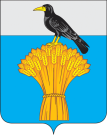 АДМИНИСТРАЦИЯ   МУНИЦИПАЛЬНОГО ОБРАЗОВАНИЯ ГРАЧЕВСКИЙ  РАЙОН ОРЕНБУРГСКОЙ ОБЛАСТИП О С Т А Н О В Л Е Н И ЕПриложение к постановлениюадминистрации района                                                                от _________№ ____ -пОтветственный исполнитель программы   Администрация Грачевского района. (организационно-правовой отдел администрации Грачевского района Оренбургской области)Соисполнители программы   Отсутствуют   Участники программы  Отдел образования администрации  Грачевского района Оренбургской области;  Отдел культуры администрации Грачевского района Оренбургской области;  Подпрограммы программы «Комплексные меры по  профилактике правонарушений на территории муниципального образования Грачевский  район»; «Гармонизация межнациональных и межрелигиозных отношений, укрепление толерантности на территории муниципального образования Грачевский  район» «Комплексные меры по обеспечению деятельности единой диспетчерской службы на территории муниципального образования Грачевский район»;«Профилактика наркомании на территории муниципального образования Грачевский район»;«Обеспечение безопасности дорожного движения на территории муниципального образования Грачевский район».Цель программы   Создание  условий, направленных на обеспечение безопасности граждан и снижение количества противоправных действий, гармонизация межнациональных и межрелигиозных отношений, недопущение распространения наркомании,  организация деятельности единой диспетчерской службы, повышение безопасности дорожного движения на территории муниципального образования  Грачевский  район.Задачи программы   Реализация  на территории муниципального образования Грачевский  район мероприятий по профилактике правонарушений.   Реализация на территории муниципального образования Грачевский район мероприятий по гармонизации межэтнических и межрелигиозных отношений, формированию и внедрению в социальную практику норм толерантного поведения.Реализация на территории муниципального образования Грачевский район мероприятий по обеспечению безопасности граждан в случае угрозы или возникновения ЧС.Совершенствование системы профилактики распространения наркомании и связанных с ней правонарушений среди различных категорий населения, прежде всего подростков и молодежи. Реализация мероприятий по обеспечению безопасности дорожного движения на территории муниципального образования Грачевский районПриоритетные проекты (программы), реализуемые в рамках программыОтсутствуютПоказатели (индикаторы ) программыКриминальная пораженность (число лиц, совершивших преступления)   Количество профилактических мероприятий, направленных на недопущение распространения  межнациональных и межрелигиозных конфликтовСнижение деструктивных событий (ЧС, пожаров, происшествий) на территории муниципального образования Грачевский район, к уровню прошедшего периода.Удельный вес численности молодых людей в возрасте от 10 до 30 лет, вовлеченных в мероприятия по профилактике незаконного потребления наркотиков, от общей численности указанной категории.Увеличение  количества проведенных профилактических мероприятий, направленных на обеспечение  безопасности дорожного движения к уровню предыдущего года.Сроки и этапы реализации программы2019-2024 годыОбъемы бюджетных ассигнований программы   Прогнозный объем финансового обеспечения программы за счет средств муниципального  бюджета составит 14367,9 тысяч рублей, в том числе:2019 год –  1700,9 тыс.  рублей2020 год –  3180,0 тыс. рублей2021 год –  2850,0 тыс. рублей2022 год –  2850,0 тыс. рублей2023 год –  1861,0 тыс. рублей2024 год –  1926,0 тыс. рублейОжидаемые результаты реализации программы1. Снижение общего количества регистрируемых преступлений, путем выявления лиц, совершивших эти преступления на территории муниципального образования Грачевский район Оренбургской области;2. Увеличение количества публикаций по этнокультурной тематике в СМИ и на  официальном информационном  сайте администрации Грачевского района;3. Снижение деструктивных событий (ЧС, пожаров, происшествий) на территории муниципального образования Грачевский район;4. Сокращение уровня наркопреступлений и масштабов незаконного потребления наркотических средств на территории района;5. Сокращение дорожно-транспортных происшествий  путем проведения профилактических мероприятий, направленных на предотвращение дорожно-транспортных происшествий;№№п/п№№п/п№№п/пНаименование Показателя (индикатора)Характеристика показателя(индикатора)Характеристика показателя(индикатора)Характеристика показателя(индикатора)Характеристика показателя(индикатора)Характеристика показателя(индикатора)ЕдиницаизмеренияЕдиницаизмерения  Значения показателей  Значения показателей  Значения показателей  Значения показателей  Значения показателей  Значения показателей  Значения показателей  Значения показателей  Значения показателей  Значения показателей  Значения показателей  Значения показателей№№п/п№№п/п№№п/пНаименование Показателя (индикатора)Характеристика показателя(индикатора)Характеристика показателя(индикатора)Характеристика показателя(индикатора)Характеристика показателя(индикатора)Характеристика показателя(индикатора)ЕдиницаизмеренияЕдиницаизмерения2019 год2020 год2020 год2021 год2021 год2022 год2022 год2022 год2023 год2023 год2023 год2024 год1.1.1.Показатель (индикатор) 1.Криминальная пораженность (число лиц, совершивших преступления)Муниципальная программаМуниципальная программаМуниципальная программаМуниципальная программаМуниципальная программаЧел.Чел.7565653535303030252525202.2.2.Показатель (индикатор) 2.Количество профилактических мероприятий, направленных на недопущение распространения  межнациональных и межрелигиозных конфликтовМуниципальная программаМуниципальная программаМуниципальная программаМуниципальная программаМуниципальная программаед.ед.911111212131313151515153.3.3.Показатель (индикатор) 3.Снижение деструктивных событий (ЧС, пожаров, происшествий) на территории муниципального образования Грачевский район, к уровню прошедшего периодаМуниципальная программаМуниципальная программаМуниципальная программаМуниципальная программаМуниципальная программа%%0≥2≥2≥3≥3≥4≥4≥4≥5≥5≥5≥64.4.4.Показатель (индикатор) 4.Удельный вес численности молодых людей в возрасте от 10 до 30 лет, вовлеченных в мероприятия по профилактике незаконного потребления наркотиков, от общей численности указанной категории.Муниципальная программаМуниципальная программаМуниципальная программаМуниципальная программаМуниципальная программа%%95969697979898989999991005.5.5.Показатель (индикатор) 5   Увеличение количества  проведенных профилактических мероприятий, направленных на обеспечение безопасности дорожного движения  к уровню предыдущего года.Муниципальная программаМуниципальная программаМуниципальная программаМуниципальная программаМуниципальная программаед.ед.394444515157575765656570Подпрограмма 1 «Комплексные меры по профилактике правонарушений на территории муниципального образования Грачевский район»Подпрограмма 1 «Комплексные меры по профилактике правонарушений на территории муниципального образования Грачевский район»Подпрограмма 1 «Комплексные меры по профилактике правонарушений на территории муниципального образования Грачевский район»Подпрограмма 1 «Комплексные меры по профилактике правонарушений на территории муниципального образования Грачевский район»Подпрограмма 1 «Комплексные меры по профилактике правонарушений на территории муниципального образования Грачевский район»Подпрограмма 1 «Комплексные меры по профилактике правонарушений на территории муниципального образования Грачевский район»Подпрограмма 1 «Комплексные меры по профилактике правонарушений на территории муниципального образования Грачевский район»Подпрограмма 1 «Комплексные меры по профилактике правонарушений на территории муниципального образования Грачевский район»Подпрограмма 1 «Комплексные меры по профилактике правонарушений на территории муниципального образования Грачевский район»Подпрограмма 1 «Комплексные меры по профилактике правонарушений на территории муниципального образования Грачевский район»Подпрограмма 1 «Комплексные меры по профилактике правонарушений на территории муниципального образования Грачевский район»Подпрограмма 1 «Комплексные меры по профилактике правонарушений на территории муниципального образования Грачевский район»Подпрограмма 1 «Комплексные меры по профилактике правонарушений на территории муниципального образования Грачевский район»Подпрограмма 1 «Комплексные меры по профилактике правонарушений на территории муниципального образования Грачевский район»Подпрограмма 1 «Комплексные меры по профилактике правонарушений на территории муниципального образования Грачевский район»Подпрограмма 1 «Комплексные меры по профилактике правонарушений на территории муниципального образования Грачевский район»Подпрограмма 1 «Комплексные меры по профилактике правонарушений на территории муниципального образования Грачевский район»Подпрограмма 1 «Комплексные меры по профилактике правонарушений на территории муниципального образования Грачевский район»Подпрограмма 1 «Комплексные меры по профилактике правонарушений на территории муниципального образования Грачевский район»Подпрограмма 1 «Комплексные меры по профилактике правонарушений на территории муниципального образования Грачевский район»Подпрограмма 1 «Комплексные меры по профилактике правонарушений на территории муниципального образования Грачевский район»Подпрограмма 1 «Комплексные меры по профилактике правонарушений на территории муниципального образования Грачевский район»Подпрограмма 1 «Комплексные меры по профилактике правонарушений на территории муниципального образования Грачевский район»1.11.11.1Показатель (индикатор)1.1Количество зарегистрированных преступленийОсновное мероприятиеОсновное мероприятиеОсновное мероприятиеОсновное мероприятиеед.ед.ед.1851721721611611601601601581581581451.21.21.2Показатель (индикатор) 1.2. Доля рецидивной преступности в общем объеме зарегистрированных преступленийОсновное мероприятиеОсновное мероприятиеОсновное мероприятиеОсновное мероприятие%%%≤44≤40≤40≤36≤36≤32≤32≤32≤30≤30≤30≤281.31.31.3Показатель (индикатор) 1.3. Количество несовершеннолетних,  принявших участие в месячнике профилактики правонарушений, обучающихся в образовательных учреждениях.Основное мероприятиеОсновное мероприятиеОсновное мероприятиеОсновное мероприятиечел.чел.чел.8418508508558558558558558558558558551.41.41.4Показатель (индикатор) 1.4.Количество несовершеннолетних, принявших участие в военно-патриотических играхОсновное мероприятиеОсновное мероприятиеОсновное мероприятиеОсновное мероприятиечел.чел.чел.4850505555555555555555601.51.51.5Показатель (индикатор) 1.5. Количество проведенных мероприятий по предупреждению правонарушений среди несовершеннолетнихОсновное мероприятиеОсновное мероприятиеОсновное мероприятиеОсновное мероприятиеед.ед.ед.242222202022222225252527Подпрограмма 2 «Гармонизация межнациональных и межрелигиозных отношений, укрепление толерантности на территории муниципального образования Грачевский район»Подпрограмма 2 «Гармонизация межнациональных и межрелигиозных отношений, укрепление толерантности на территории муниципального образования Грачевский район»Подпрограмма 2 «Гармонизация межнациональных и межрелигиозных отношений, укрепление толерантности на территории муниципального образования Грачевский район»Подпрограмма 2 «Гармонизация межнациональных и межрелигиозных отношений, укрепление толерантности на территории муниципального образования Грачевский район»Подпрограмма 2 «Гармонизация межнациональных и межрелигиозных отношений, укрепление толерантности на территории муниципального образования Грачевский район»Подпрограмма 2 «Гармонизация межнациональных и межрелигиозных отношений, укрепление толерантности на территории муниципального образования Грачевский район»Подпрограмма 2 «Гармонизация межнациональных и межрелигиозных отношений, укрепление толерантности на территории муниципального образования Грачевский район»Подпрограмма 2 «Гармонизация межнациональных и межрелигиозных отношений, укрепление толерантности на территории муниципального образования Грачевский район»Подпрограмма 2 «Гармонизация межнациональных и межрелигиозных отношений, укрепление толерантности на территории муниципального образования Грачевский район»Подпрограмма 2 «Гармонизация межнациональных и межрелигиозных отношений, укрепление толерантности на территории муниципального образования Грачевский район»Подпрограмма 2 «Гармонизация межнациональных и межрелигиозных отношений, укрепление толерантности на территории муниципального образования Грачевский район»Подпрограмма 2 «Гармонизация межнациональных и межрелигиозных отношений, укрепление толерантности на территории муниципального образования Грачевский район»Подпрограмма 2 «Гармонизация межнациональных и межрелигиозных отношений, укрепление толерантности на территории муниципального образования Грачевский район»Подпрограмма 2 «Гармонизация межнациональных и межрелигиозных отношений, укрепление толерантности на территории муниципального образования Грачевский район»Подпрограмма 2 «Гармонизация межнациональных и межрелигиозных отношений, укрепление толерантности на территории муниципального образования Грачевский район»Подпрограмма 2 «Гармонизация межнациональных и межрелигиозных отношений, укрепление толерантности на территории муниципального образования Грачевский район»Подпрограмма 2 «Гармонизация межнациональных и межрелигиозных отношений, укрепление толерантности на территории муниципального образования Грачевский район»Подпрограмма 2 «Гармонизация межнациональных и межрелигиозных отношений, укрепление толерантности на территории муниципального образования Грачевский район»Подпрограмма 2 «Гармонизация межнациональных и межрелигиозных отношений, укрепление толерантности на территории муниципального образования Грачевский район»Подпрограмма 2 «Гармонизация межнациональных и межрелигиозных отношений, укрепление толерантности на территории муниципального образования Грачевский район»Подпрограмма 2 «Гармонизация межнациональных и межрелигиозных отношений, укрепление толерантности на территории муниципального образования Грачевский район»Подпрограмма 2 «Гармонизация межнациональных и межрелигиозных отношений, укрепление толерантности на территории муниципального образования Грачевский район»Подпрограмма 2 «Гармонизация межнациональных и межрелигиозных отношений, укрепление толерантности на территории муниципального образования Грачевский район»2.12.12.1Показатель (индикатор) 2. 1. Количество несовершеннолетних и молодежи, принявших участие в молодежных и иных  фестивалях, творческих вечерах национальных  культур и иных  социально-культурных, спортивных мероприятиях, направленных на сохранение и популяризацию национальных традиций, культур и религиозных  обычаевОсновное мероприятиеОсновное мероприятиеОсновное мероприятиеОсновное мероприятиеОсновное мероприятиеОсновное мероприятиечел.9509509509509509509509509509509509502.22.22.2Показатель (индикатор) 2.2. Количество мероприятий, направленных на профилактику межнациональных и межрелигиозных конфликтов среди обучающихся школ районаОсновное мероприятиеОсновное мероприятиеОсновное мероприятиеОсновное мероприятиеОсновное мероприятиеОсновное мероприятиеед.444444445555   2.3   2.3   2.3Показатель (индикатор) 2.3.Количество публикаций по этнокультурной тематике в СМИ и на  официальном информационном  сайте администрации Грачевского районаОсновное мероприятие Основное мероприятие Основное мероприятие Основное мероприятие Основное мероприятие Основное мероприятие ед.2222233333342.42.42.4Показатель (индикатор) 2.4.Изготовление и  размещение  объектов  социальной  рекламы, пропагандирующих взаимоуважение между  лицами разных  национальностей и вероисповедания, способствующее формированию позитивных  установок на  этническое  многообразие, пропаганду  народных  традиций и обычаев, укрепление единства и добрососедства народов Грачевского района Основное мероприятие Основное мероприятие Основное мероприятие Основное мероприятие Основное мероприятие Основное мероприятие Ед.-----11111112.52.52.5Показатель (индикатор)2. 5.Количество участников  районного конкурса рисунков среди детей до 18 лет  под девизом «Россия – наш  общий дом!»Основное мероприятие Основное мероприятие Основное мероприятие Основное мероприятие Основное мероприятие Основное мероприятие чел.252525252530303032323235Подпрограмма 3 «Комплексные меры по обеспечению деятельности единой диспетчерской службы на территории муниципального образования Грачевский район»Подпрограмма 3 «Комплексные меры по обеспечению деятельности единой диспетчерской службы на территории муниципального образования Грачевский район»Подпрограмма 3 «Комплексные меры по обеспечению деятельности единой диспетчерской службы на территории муниципального образования Грачевский район»Подпрограмма 3 «Комплексные меры по обеспечению деятельности единой диспетчерской службы на территории муниципального образования Грачевский район»Подпрограмма 3 «Комплексные меры по обеспечению деятельности единой диспетчерской службы на территории муниципального образования Грачевский район»Подпрограмма 3 «Комплексные меры по обеспечению деятельности единой диспетчерской службы на территории муниципального образования Грачевский район»Подпрограмма 3 «Комплексные меры по обеспечению деятельности единой диспетчерской службы на территории муниципального образования Грачевский район»Подпрограмма 3 «Комплексные меры по обеспечению деятельности единой диспетчерской службы на территории муниципального образования Грачевский район»Подпрограмма 3 «Комплексные меры по обеспечению деятельности единой диспетчерской службы на территории муниципального образования Грачевский район»Подпрограмма 3 «Комплексные меры по обеспечению деятельности единой диспетчерской службы на территории муниципального образования Грачевский район»Подпрограмма 3 «Комплексные меры по обеспечению деятельности единой диспетчерской службы на территории муниципального образования Грачевский район»Подпрограмма 3 «Комплексные меры по обеспечению деятельности единой диспетчерской службы на территории муниципального образования Грачевский район»Подпрограмма 3 «Комплексные меры по обеспечению деятельности единой диспетчерской службы на территории муниципального образования Грачевский район»Подпрограмма 3 «Комплексные меры по обеспечению деятельности единой диспетчерской службы на территории муниципального образования Грачевский район»Подпрограмма 3 «Комплексные меры по обеспечению деятельности единой диспетчерской службы на территории муниципального образования Грачевский район»Подпрограмма 3 «Комплексные меры по обеспечению деятельности единой диспетчерской службы на территории муниципального образования Грачевский район»Подпрограмма 3 «Комплексные меры по обеспечению деятельности единой диспетчерской службы на территории муниципального образования Грачевский район»Подпрограмма 3 «Комплексные меры по обеспечению деятельности единой диспетчерской службы на территории муниципального образования Грачевский район»Подпрограмма 3 «Комплексные меры по обеспечению деятельности единой диспетчерской службы на территории муниципального образования Грачевский район»Подпрограмма 3 «Комплексные меры по обеспечению деятельности единой диспетчерской службы на территории муниципального образования Грачевский район»Подпрограмма 3 «Комплексные меры по обеспечению деятельности единой диспетчерской службы на территории муниципального образования Грачевский район»Подпрограмма 3 «Комплексные меры по обеспечению деятельности единой диспетчерской службы на территории муниципального образования Грачевский район»Подпрограмма 3 «Комплексные меры по обеспечению деятельности единой диспетчерской службы на территории муниципального образования Грачевский район»3.13.1Показатель (индикатор) 1Уровень реагирования  ЕДДС «системы 112» на территории муниципального образования Грачевский район на  отработку  поступивших  сигналовПоказатель (индикатор) 1Уровень реагирования  ЕДДС «системы 112» на территории муниципального образования Грачевский район на  отработку  поступивших  сигналовОсновное мероприятиеОсновное мероприятиеОсновное мероприятие%%%%100100100100100100100100100100100100Подпрограмма 4 «Профилактика наркомании на территории муниципального образования Грачевский район»Подпрограмма 4 «Профилактика наркомании на территории муниципального образования Грачевский район»Подпрограмма 4 «Профилактика наркомании на территории муниципального образования Грачевский район»Подпрограмма 4 «Профилактика наркомании на территории муниципального образования Грачевский район»Подпрограмма 4 «Профилактика наркомании на территории муниципального образования Грачевский район»Подпрограмма 4 «Профилактика наркомании на территории муниципального образования Грачевский район»Подпрограмма 4 «Профилактика наркомании на территории муниципального образования Грачевский район»Подпрограмма 4 «Профилактика наркомании на территории муниципального образования Грачевский район»Подпрограмма 4 «Профилактика наркомании на территории муниципального образования Грачевский район»Подпрограмма 4 «Профилактика наркомании на территории муниципального образования Грачевский район»Подпрограмма 4 «Профилактика наркомании на территории муниципального образования Грачевский район»Подпрограмма 4 «Профилактика наркомании на территории муниципального образования Грачевский район»Подпрограмма 4 «Профилактика наркомании на территории муниципального образования Грачевский район»Подпрограмма 4 «Профилактика наркомании на территории муниципального образования Грачевский район»Подпрограмма 4 «Профилактика наркомании на территории муниципального образования Грачевский район»Подпрограмма 4 «Профилактика наркомании на территории муниципального образования Грачевский район»Подпрограмма 4 «Профилактика наркомании на территории муниципального образования Грачевский район»Подпрограмма 4 «Профилактика наркомании на территории муниципального образования Грачевский район»Подпрограмма 4 «Профилактика наркомании на территории муниципального образования Грачевский район»Подпрограмма 4 «Профилактика наркомании на территории муниципального образования Грачевский район»Подпрограмма 4 «Профилактика наркомании на территории муниципального образования Грачевский район»Подпрограмма 4 «Профилактика наркомании на территории муниципального образования Грачевский район»Подпрограмма 4 «Профилактика наркомании на территории муниципального образования Грачевский район»4.14.1Показатель (индикатор) 4.1   Удельный вес численности молодых людей от 10 до 30 лет, вовлеченных в мероприятия по профилактике незаконного потребления наркотиков, от общей численности указанной категорииПоказатель (индикатор) 4.1   Удельный вес численности молодых людей от 10 до 30 лет, вовлеченных в мероприятия по профилактике незаконного потребления наркотиков, от общей численности указанной категорииОсновное мероприятие%%%%%%959596969797989898991001004.24.2Показатель (индикатор) 4.2   Количество проведенных публичных мероприятий, направленных на профилактику наркомании среди подростков и молодежиПоказатель (индикатор) 4.2   Количество проведенных публичных мероприятий, направленных на профилактику наркомании среди подростков и молодежиОсновное мероприятиеОсновное мероприятиеЕд.Ед.Ед.Ед.Ед.6677889991011114.34.3Показатель (индикатор) 4.3Количество печатной продукции, материалов и наглядной агитации по вопросам профилактики наркомании, пропаганды здорового образа жизни.Показатель (индикатор) 4.3Количество печатной продукции, материалов и наглядной агитации по вопросам профилактики наркомании, пропаганды здорового образа жизни.Основное мероприятиеОсновное мероприятиеЭкз.Экз.Экз.Экз.Экз.370370380380450450460460460470480480Подпрограмма № 5 «Обеспечение безопасности дорожного движения на территории муниципального образования Грачевский район»Подпрограмма № 5 «Обеспечение безопасности дорожного движения на территории муниципального образования Грачевский район»Подпрограмма № 5 «Обеспечение безопасности дорожного движения на территории муниципального образования Грачевский район»Подпрограмма № 5 «Обеспечение безопасности дорожного движения на территории муниципального образования Грачевский район»Подпрограмма № 5 «Обеспечение безопасности дорожного движения на территории муниципального образования Грачевский район»Подпрограмма № 5 «Обеспечение безопасности дорожного движения на территории муниципального образования Грачевский район»Подпрограмма № 5 «Обеспечение безопасности дорожного движения на территории муниципального образования Грачевский район»Подпрограмма № 5 «Обеспечение безопасности дорожного движения на территории муниципального образования Грачевский район»Подпрограмма № 5 «Обеспечение безопасности дорожного движения на территории муниципального образования Грачевский район»Подпрограмма № 5 «Обеспечение безопасности дорожного движения на территории муниципального образования Грачевский район»Подпрограмма № 5 «Обеспечение безопасности дорожного движения на территории муниципального образования Грачевский район»Подпрограмма № 5 «Обеспечение безопасности дорожного движения на территории муниципального образования Грачевский район»Подпрограмма № 5 «Обеспечение безопасности дорожного движения на территории муниципального образования Грачевский район»Подпрограмма № 5 «Обеспечение безопасности дорожного движения на территории муниципального образования Грачевский район»Подпрограмма № 5 «Обеспечение безопасности дорожного движения на территории муниципального образования Грачевский район»Подпрограмма № 5 «Обеспечение безопасности дорожного движения на территории муниципального образования Грачевский район»Подпрограмма № 5 «Обеспечение безопасности дорожного движения на территории муниципального образования Грачевский район»Подпрограмма № 5 «Обеспечение безопасности дорожного движения на территории муниципального образования Грачевский район»Подпрограмма № 5 «Обеспечение безопасности дорожного движения на территории муниципального образования Грачевский район»Подпрограмма № 5 «Обеспечение безопасности дорожного движения на территории муниципального образования Грачевский район»Подпрограмма № 5 «Обеспечение безопасности дорожного движения на территории муниципального образования Грачевский район»Подпрограмма № 5 «Обеспечение безопасности дорожного движения на территории муниципального образования Грачевский район»Подпрограмма № 5 «Обеспечение безопасности дорожного движения на территории муниципального образования Грачевский район»  5.1.  5.1.Показатель (индикатор) 5.1  -  Количество материалов по вопросам безопасности дорожного движения размещенных в СМИПоказатель (индикатор) 5.1  -  Количество материалов по вопросам безопасности дорожного движения размещенных в СМИОсновное мероприятие Основное мероприятие Ед.Ед.Ед.Ед.Ед.5555777778885.2.5.2.Показатель (индикатор) 5.2 Количество изготовленных   стендов по вопросам безопасности дорожного движения.Показатель (индикатор) 5.2 Количество изготовленных   стендов по вопросам безопасности дорожного движения.Основное мероприятие Основное мероприятие Ед.Ед.Ед.Ед.Ед.3333444445555.35.3Количество приобретенных мобильных автогородков для образовательных организацийКоличество приобретенных мобильных автогородков для образовательных организацийОсновное мероприятиеОсновное мероприятиеЕд.Ед.Ед.Ед.Ед.1111111111115.45.4Показатель (индикатор) 5.4- Количество мероприятий по безопасности дорожного движения проведенных в образовательных организациях Показатель (индикатор) 5.4- Количество мероприятий по безопасности дорожного движения проведенных в образовательных организациях Основное мероприятие Основное мероприятие Ед.Ед.Ед.Ед.Ед.303035354040454545505555№п/пНомер и наименование основного мероприятияОтветственныйисполнительСрокСрокОжидаемый непосредственный результат (краткое описание)Последствия  нереализации  основного мероприятияСвязь с показателями муниципальной программы (подпрограммы)№п/пНомер и наименование основного мероприятияОтветственныйисполнительОжидаемый непосредственный результат (краткое описание)Последствия  нереализации  основного мероприятияСвязь с показателями муниципальной программы (подпрограммы)№п/пНомер и наименование основного мероприятияОтветственныйисполнительначала реализацииокончания реализацииОжидаемый непосредственный результат (краткое описание)Последствия  нереализации  основного мероприятияСвязь с показателями муниципальной программы (подпрограммы)Подпрограмма 1 «Комплексные меры по профилактике правонарушений на территории муниципального образования Грачевский район»Подпрограмма 1 «Комплексные меры по профилактике правонарушений на территории муниципального образования Грачевский район»Подпрограмма 1 «Комплексные меры по профилактике правонарушений на территории муниципального образования Грачевский район»Подпрограмма 1 «Комплексные меры по профилактике правонарушений на территории муниципального образования Грачевский район»Подпрограмма 1 «Комплексные меры по профилактике правонарушений на территории муниципального образования Грачевский район»Подпрограмма 1 «Комплексные меры по профилактике правонарушений на территории муниципального образования Грачевский район»Подпрограмма 1 «Комплексные меры по профилактике правонарушений на территории муниципального образования Грачевский район»Подпрограмма 1 «Комплексные меры по профилактике правонарушений на территории муниципального образования Грачевский район»1.1Основное мероприятие 1.1:Профилактические мероприятия по предупреждению нарушенийАдминистрация Грачевского района2019г.2024г.Повышение уровня защищенности граждан от противоправных действий  на территории муниципального образования Грачевский районСнижение уровня защищенности граждан от противоправных действий  на территории муниципального образования Грачевский районколичество зарегистрированных преступлений1.2Основное мероприятие 1.2:Меры по недопущению рецидивной преступности на территории Грачевского района путем установления и содержание камер наружного  видеонаблюдения в местах массового пребывания граждан.Администрация Грачевского района2019г.2024г.Повышение уровня защищенности граждан от противоправных действий  на территории муниципального образования Грачевский районСнижение уровня защищенности граждан от противоправных действий  на территории муниципального образования Грачевский районДоля рецидивной преступности в общем объеме зарегистрированных преступлений;1.3Основное мероприятие 1.3:Способы выявления уровня знания учащихся школ Грачевского района законодательства правоохранительной направленности.Администрация Грачевского района2019г.2024г.Повышение уровня защищенности граждан от противоправных действий  на территории муниципального образования Грачевский районСнижение уровня защищенности граждан от противоправных действий  на территории муниципального образования Грачевский районКоличество несовершеннолетних,  принявших участие в месячнике профилактики правонарушений, обучающихся в образовательных учреждениях;1.4Основное мероприятие 1.4:Организация спортивно-массовых  и экскурсионных мероприятий  для детей образовательных организациях Грачевского района Оренбургской области на предотвращение нарушений законодательстваАдминистрация Грачевского района2019г.2024г.Повышение уровня защищенности граждан от противоправных действий  на территории муниципального образования Грачевский районСнижение уровня защищенности граждан от противоправных действий  на территории муниципального образования Грачевский районКоличество несовершеннолетних, принявших участие в военно-патриотических играх1.5Основное мероприятие 1.5:Обучающие мероприятия с привлечением членов добровольных народных дружин  и ветеранов правоохранительных органов по знанию законодательства РФ  по правоохранительной направленности среди учащихся Грачевского района.Администрация Грачевского района2019г.2024г.Повышение уровня защищенности граждан от противоправных действий  на территории муниципального образования Грачевский районСнижение уровня защищенности граждан от противоправных действий  на территории муниципального образования Грачевский районКоличество проведенных мероприятий по предупреждению правонарушений среди несовершеннолетнихПодпрограмма 2 «Гармонизация  межнациональных и межрелигиозных  отношений, укрепление толерантности на территории муниципального образования Грачевский район»Подпрограмма 2 «Гармонизация  межнациональных и межрелигиозных  отношений, укрепление толерантности на территории муниципального образования Грачевский район»Подпрограмма 2 «Гармонизация  межнациональных и межрелигиозных  отношений, укрепление толерантности на территории муниципального образования Грачевский район»Подпрограмма 2 «Гармонизация  межнациональных и межрелигиозных  отношений, укрепление толерантности на территории муниципального образования Грачевский район»Подпрограмма 2 «Гармонизация  межнациональных и межрелигиозных  отношений, укрепление толерантности на территории муниципального образования Грачевский район»Подпрограмма 2 «Гармонизация  межнациональных и межрелигиозных  отношений, укрепление толерантности на территории муниципального образования Грачевский район»Подпрограмма 2 «Гармонизация  межнациональных и межрелигиозных  отношений, укрепление толерантности на территории муниципального образования Грачевский район»Подпрограмма 2 «Гармонизация  межнациональных и межрелигиозных  отношений, укрепление толерантности на территории муниципального образования Грачевский район»2.1Основное мероприятие 2.1: Сохранение  и развитие  духовного и культурного  потенциала народов, на  основе   идей  межэтнического  и межконфессионального согласия, путем  воспитания у молодежи уважительного отношения к  национальным  традициям и религиозным   обычаямАдминистрация Грачевского района2019г.2024г.Повышение уровня духовного и культурного  потенциала  и защищенности граждан от противоправных действий  на территории муниципального образования Грачевский районСнижение уровня этнокультуры и защищенности граждан от противоправных действий  на территории муниципального образования Грачевский районКоличество несовершеннолетних и молодежи, принявших участие в молодежных и иных  фестивалях, творческих вечерах национальных  культур и иных  социально-культурных, спортивных мероприятиях, направленных на сохранение и популяризацию национальных традиций, культур и религиозных  обычаев2.2Основное мероприятие 2.2:Упрочнение гражданской солидарности и общероссийского гражданского самосознания и осознания принадлежности к  многонациональному народу РФ у граждан, проживающих на территории районаАдминистрация Грачевского района2019г.2024г.Повышение уровня этнокультуры  и защищенности граждан от противоправных действий  на территории муниципального образования Грачевский районСнижение уровня  этнокультуры и защищенности граждан от противоправных действий  на территории муниципального образования Грачевский районКоличество мероприятий, направленных на профилактику межнациональных и межрелигиозных конфликтов среди обучающихся школ района2.3Основное мероприятие 2.3:Освещение в  СМИ проводимых мероприятий на территории района  направленных на противодействие  распространению идей межнациональных  конфликтов, на  национальной  и религиозной почвеАдминистрация Грачевского района2019г.2024г.Повышение правового  уровня знаний, этнокультуры  и  защищенности граждан от противоправных действий  на территории муниципального образования Грачевский районСнижение уровня правовых знаний, этнокультуры и  защищенности граждан от противоправных действий  на территории муниципального образования Грачевский районКоличество публикаций по этнокультурной тематике в СМИ и на  официальном информационном  сайте администрации Грачевского района 2.4Основное мероприятие 2.4:Формирование позитивного  имиджа  Грачевского района, как территории  комфортной для проживания  представителей  различных  национальностей и вероисповеданийАдминистрация Грачевского района2019г.2024г.Повышение уровня  этнокультуры и защищенности граждан от противоправных действий  на территории муниципального образования Грачевский районСнижение уровня этнокультуры и  защищенности граждан от противоправных действий  на территории муниципального образования Грачевский районИзготовление и  размещение  объектов  социальной  рекламы, пропагандирующих взаимоуважение между  лицами разных  национальностей и вероисповедания, способствующее формированию позитивных  установок на  этническое  многообразие, пропаганду  народных  традиций и обычаев, укрепление единства и добрососедства народов Грачевского района2.5Основное мероприятие 2.5:Распространение идей толерантности, гражданской  солидарности, уважения  к  другим   культурам среди  учащихся школ районаАдминистрация Грачевского района2019г.2024г.Повышение уровня этнокультуры  и защищенности граждан от противоправных действий  на территории муниципального образования Грачевский районСнижение уровня этнокультуры и защищенности граждан от противоправных действий  на территории муниципального образования Грачевский районКоличество участников  районного конкурса рисунков среди детей до 18 лет  под девизом «Россия – наш  общий дом!»Подпрограмма 3 «Комплексные меры по обеспечению деятельности единой диспетчерской службы на территории муниципального образования Грачевский район»Подпрограмма 3 «Комплексные меры по обеспечению деятельности единой диспетчерской службы на территории муниципального образования Грачевский район»Подпрограмма 3 «Комплексные меры по обеспечению деятельности единой диспетчерской службы на территории муниципального образования Грачевский район»Подпрограмма 3 «Комплексные меры по обеспечению деятельности единой диспетчерской службы на территории муниципального образования Грачевский район»Подпрограмма 3 «Комплексные меры по обеспечению деятельности единой диспетчерской службы на территории муниципального образования Грачевский район»Подпрограмма 3 «Комплексные меры по обеспечению деятельности единой диспетчерской службы на территории муниципального образования Грачевский район»Подпрограмма 3 «Комплексные меры по обеспечению деятельности единой диспетчерской службы на территории муниципального образования Грачевский район»Подпрограмма 3 «Комплексные меры по обеспечению деятельности единой диспетчерской службы на территории муниципального образования Грачевский район»3.1Основное мероприятие 3.1 Обеспечение деятельности единой диспетчерской службыАдминистрация Грачевского района 2019г.2024г.Обеспечение безопасности граждан  в случае угрозы или возникновения ЧС Снижение уровня защищенности граждан в случае угрозы или возникновения ЧСУровень  реагирования системы ЕДДС «системы 112» на территории муниципального образования Грачевский район, на  отработку поступивших  сигналов;Подпрограмма 4 «Профилактика наркомании на территории муниципального образования Грачевский район»Подпрограмма 4 «Профилактика наркомании на территории муниципального образования Грачевский район»Подпрограмма 4 «Профилактика наркомании на территории муниципального образования Грачевский район»Подпрограмма 4 «Профилактика наркомании на территории муниципального образования Грачевский район»Подпрограмма 4 «Профилактика наркомании на территории муниципального образования Грачевский район»Подпрограмма 4 «Профилактика наркомании на территории муниципального образования Грачевский район»Подпрограмма 4 «Профилактика наркомании на территории муниципального образования Грачевский район»Подпрограмма 4 «Профилактика наркомании на территории муниципального образования Грачевский район»4.1Основное мероприятие 4.1 Профилактика наркоманииАдминистрация района 2019г.2024г.Формирование социокультурной среды, создание в районе благоприятных условий для формирования активной гражданской позиции, социализации молодого поколения в современных условияхСокращение количества социально и экономически активного населения; рост преступлений и правонарушений, совершенных несовершеннолетними и при их участииУдельный вес численности молодых людей от 10 до 30  лет, вовлеченных в мероприятия по профилактике незаконного потребления наркотиков, от общей численности указанной категории4.2Основное мероприятие 4.2Меры по сокращению спроса на наркотикиАдминистрация района 2019г.2024г.Повышение качества превентивной  профилактики наркомании и связанных с ней правонарушений среди подростков и молодёжиРост преступлений и правонарушений, совершенных несовершеннолетними и при их участииКоличество проведенных публичных мероприятий, направленных на профилактику наркомании среди подростков и молодежи4.3Основное мероприятие 4.3Меры по сокращению предложения на наркотикиАдминистрация района 2019г.2024г.Укрепление межведомственного взаимодействия по противодействию незаконному обороту наркотических средств, психотропных веществ и их прекурсоровУвеличение уровня  распространения наркомании среди молодежиКоличество печатной продукции, материалов и наглядной агитации по вопросам профилактики наркомании, пропаганды здорового образа жизни.Подпрограмма 5 «Обеспечение безопасности дорожного движения на территории муниципального образования Грачевский район»Подпрограмма 5 «Обеспечение безопасности дорожного движения на территории муниципального образования Грачевский район»Подпрограмма 5 «Обеспечение безопасности дорожного движения на территории муниципального образования Грачевский район»Подпрограмма 5 «Обеспечение безопасности дорожного движения на территории муниципального образования Грачевский район»Подпрограмма 5 «Обеспечение безопасности дорожного движения на территории муниципального образования Грачевский район»Подпрограмма 5 «Обеспечение безопасности дорожного движения на территории муниципального образования Грачевский район»Подпрограмма 5 «Обеспечение безопасности дорожного движения на территории муниципального образования Грачевский район»Подпрограмма 5 «Обеспечение безопасности дорожного движения на территории муниципального образования Грачевский район»5.1.Основное мероприятие 5.1 Мероприятия, направленные на обеспечение безопасности дорожного движенияАдминистрация  района20192024Повышение правовой грамотности и бдительности учащихся  в вопросах  безопасности дорожного движенияСнижение уровня правовой грамотностинаселения  в вопросах  безопасности дорожного движения - Количество мероприятий по безопасности дорожного движения проведенных в образовательных организациях  -  Количество материалов по вопросам безопасности дорожного движения размещенных в СМИ -Количество изготовленных стендов по вопросам  безопасности дорожного движения;- Количество приобретенных мобильных автогородков для образовательных организаций № п/пСтатусНаименование муниципальной программы, подпрограммы, основного мероприятияИсточник финансированияКод бюджетной классификацииКод бюджетной классификацииКод бюджетной классификацииОбъем бюджетных ассигнованийОбъем бюджетных ассигнованийОбъем бюджетных ассигнованийОбъем бюджетных ассигнованийОбъем бюджетных ассигнованийОбъем бюджетных ассигнований№ п/пСтатусНаименование муниципальной программы, подпрограммы, основного мероприятияИсточник финансированияГРБСРз ПрЦСР2019г2020г2021г2022г2023г2024г1234567910111213141.Муниципальная программа«Безопасный район»  всего, в том числе:ххх1700,93180,02850,02850,01861,01926,01.Муниципальная программа«Безопасный район»  Местный бюджет111хх1700,93180,02850,02850,01861,01926,01.1.Подпрограмма 1«Комплексные меры по профилактике правонарушений на территории муниципального образования Грачевский район»всего, в том числе:ххх51.562,0101063,063,01.1.Подпрограмма 1«Комплексные меры по профилактике правонарушений на территории муниципального образования Грачевский район»Местный бюджет111х011000000051.562,0101063,063,01.1.1.Основное мероприятие: Профилактические мероприятия по предупреждению нарушенийвсего, в том числе:ххх36,562,010,010,031,033,01.1.1.Основное мероприятие: Профилактические мероприятия по предупреждению нарушенийМестный бюджет1110314011010035018,020,00031,033,01.1.1.Основное мероприятие: Профилактические мероприятия по предупреждению нарушенийМестный бюджет11103140110100140-35,010,010,0--1.1.1.Основное мероприятие: Профилактические мероприятия по предупреждению нарушенийМестный бюджет1110314011010012018,57,000001.1.2.Основное мероприятие:Меры по недопущению рецидивной преступности на территории Грачевского района путем установления и содержание камер наружного видеонаблюдения в местах массового пребыван6ия гражданвсего, в том числе:ххх14,0-----1.1.2.Основное мероприятие:Меры по недопущению рецидивной преступности на территории Грачевского района путем установления и содержание камер наружного видеонаблюдения в местах массового пребыван6ия гражданМестный бюджет1110314011020014014,0-----1.1.3Основное мероприятие: Организация спортивно-массовых и экскурсионных мероприятий для детей в образовательных организациях Грачевского района Оренбургской области на предотвращение нарушений законодательствавсего, в том числе:ххх1,0-----1.1.3Основное мероприятие: Организация спортивно-массовых и экскурсионных мероприятий для детей в образовательных организациях Грачевского района Оренбургской области на предотвращение нарушений законодательстваМестный бюджет111031401103001301,0-----1.2.Подпрограмма 2«Гармонизация межнациональных и межрелигиозных отношений, укрепление толерантности на территории муниципального образования Грачевский  район»всего, в том числе:ххх18,515,00032,032,01.2.Подпрограмма 2«Гармонизация межнациональных и межрелигиозных отношений, укрепление толерантности на территории муниципального образования Грачевский  район»Местный бюджет111х012000000018,515,00032,032,01.2.1Основное мероприятие 2.1:Сохранение  и развитие  духовного и культурного  потенциала народов, на  основе   идей  межэтнического  и межконфессионального согласия, путем  воспитания у молодежи уважительного отношения к  национальным  традициям и религиозным   обычаям всего, в том числе:ххх17,515,00,00,022,022,01.2.1Основное мероприятие 2.1:Сохранение  и развитие  духовного и культурного  потенциала народов, на  основе   идей  межэтнического  и межконфессионального согласия, путем  воспитания у молодежи уважительного отношения к  национальным  традициям и религиозным   обычаям Местный бюджет1110314012010020017,515,00,00,022,022,01.2.2Основное мероприятие 2.2:Освещение в   СМИ проводимых мероприятий на территории района  направленных на противодействие  распространению идей  межнациональных  конфликтов, на  национальной  и религиозной почвевсего, в том числе:ххх----2,02,01.2.2Основное мероприятие 2.2:Освещение в   СМИ проводимых мероприятий на территории района  направленных на противодействие  распространению идей  межнациональных  конфликтов, на  национальной  и религиозной почвеМестный бюджет11103140120200190----2,02,01.2.3Основное мероприятие 2.3:Формирование позитивного  имиджа  Грачевского района, как территории  комфортной для проживания  представителей  различных  национальностей и вероисповеданийвсего, в том числе:ххх----5,05,01.2.3Основное мероприятие 2.3:Формирование позитивного  имиджа  Грачевского района, как территории  комфортной для проживания  представителей  различных  национальностей и вероисповеданийМестный бюджет11103140120300202----5,05,01.2.4Основное мероприятие 2.4:Распространение идей толерантности, гражданской  солидарности, уважения  к  другим   культурам среди  учащихся школ района всего, в том числе:ххх1,0---1,01,01.2.4Основное мероприятие 2.4:Распространение идей толерантности, гражданской  солидарности, уважения  к  другим   культурам среди  учащихся школ района Местный бюджет111031401204002011,0---1,01,01.3.Подпрограмма 3«Комплексные меры по обеспечению деятельности единой диспетчерской службы на территории муниципального образования Грачевский район»всего, в том числе:ххх1598,1 3080,02830,02830,01630,01695,01.3.Подпрограмма 3«Комплексные меры по обеспечению деятельности единой диспетчерской службы на территории муниципального образования Грачевский район»Местный бюджет111х01300000001598,1 3080,02830,02830,01630,01695,01.3.1Основное мероприятие 3.1:Обеспечение деятельности единой диспетчерской службывсего, в том числе:ххх1598,13080,02830,02830,01630,01695,01.3.1Основное мероприятие 3.1:Обеспечение деятельности единой диспетчерской службыМестный бюджет111030901301260201598,13080,02830,02830,01630,01695,01.4.Подпрограмма 4«Профилактика наркомании на территории муниципального образования Грачевский район»всего, в том числе:ххх22,823,0101049,049,01.4.Подпрограмма 4«Профилактика наркомании на территории муниципального образования Грачевский район»Местный бюджет1110314014000000022,823,0101049,049,01.4.1Основное мероприятие 4.1:«Профилактика наркомании»всего, в том числе:ххх22,823,0101027,030,01.4.1Основное мероприятие 4.1:«Профилактика наркомании»Местный бюджет1110314014014004022,823,0101027,030,01.4.2.Основное мероприятие 4.2:Меры по сокращению спроса на наркотикивсего, в том числе:ххх0,00,00,0017,022,01.4.2.Основное мероприятие 4.2:Меры по сокращению спроса на наркотикиМестный бюджет111031401402000000,00,00,0017,022,01.4.2.Основное мероприятие 4.3:Меры по сокращению предложения на наркотикивсего, в том числе:ххх0,00,00,005,05,01.4.2.Основное мероприятие 4.3:Меры по сокращению предложения на наркотикиМестный бюджет111031401403000000,00,00,005,05,01.5.Подпрограмма 5«Обеспечение безопасности дорожного движения на территории муниципального образования Грачевский район»всего, в том числе:ххх1000087871.5.Подпрограмма 5«Обеспечение безопасности дорожного движения на территории муниципального образования Грачевский район»Местный бюджет111031401500000001000087871.5.1Основное мероприятие  5.1:Мероприятия, направленные на обеспечение безопасности дорожного движения всего, в том числе:ххх1000087871.5.1Основное мероприятие  5.1:Мероприятия, направленные на обеспечение безопасности дорожного движения Местный бюджет11103140150100032100008787№
п/пНаименованиеФамилия имя отчество, наименование должности лица, ответственного за реализацию основного мероприятия (достижение показателя (индикатора),наступление контрольного события)Единица измеренияЕдиница измеренияПлановое значение показателя (индикатора)Плановое значение показателя (индикатора)Дата наступления контрольного событияДата наступления контрольного событияСвязь созначением оценки рисков1Муниципальная программа «Безопасный район»ХХХХХХХХ1.1Подпрограмма  1 «Комплексные  меры по профилактике правонарушений на территории муниципального образования  Грачевский район»ХХХХХ1.1.1Основное мероприятие 1.1Профилактические мероприятия по предупреждению нарушенийРуководитель аппарата администрации-начальник организационно-правового отдела  Бахарева Ольга Анатольевна;главный специалист организационно-правового отдела администрации;специалист 1 категории МКУ «ЦМТО» Трифонова Екатерина Викторовна  ХХХХ1.1.2Показатель (индикатор)1.1Количество зарегистрированных преступленийглавный специалист организационно-правового отдела администрации Ед.185ХХ1.1.3Контрольное событие №1.1Публикации по предупреждению правонарушений на территории МО  Грачевский район в районной  газете «Призыв» и на официальном информационном сайте администрации районаГлавный специалист организационно-правового отдела администрации; специалист 1 категории МКУ «ЦМТО» Трифонова Екатерина Викторовна  ХХ31.12.2019 Отсутствуют причины для неисполнения контрольного события1.1.4Основное мероприятие 1.2Меры по  недопущению рецидивной  преступности на территории  Грачевского района путем  установления и  содержание камер наружнего  видеонаблюдения в  местах  массового пребывания гражданЗаместитель главы  администрации по оперативным  вопросамМ.Н. Джалиев;Руководитель аппарата администрации-начальник организационно-правового отдела  Бахарева Ольга Анатольевна;Главный специалист организационно-правового отдела администрации ХХХХ1.1.5Показатель (индикатор) 1.2. Доля рецидивной преступности в общем объеме зарегистрированных преступленийГлавный специалист организационно-правового отдела администрации %≤44ХХ1.1.6Контрольное событие №1.2Проведение мониторинга по предупреждению рецидивной преступности на территории МО Грачевский район на основе квартальных материалов предоставленных отделением полицииГлавный специалист организационно-правового отдела администрации ХХ31.03.201930.06.201930.09.201931.12.2019 Отсутствуют причины для неисполнения контрольного события1.1.7Основное мероприятие 1.3Способы  выявления  уровня  знаний учащимися  школ  района законодательства правоохранительной направленностиНачальник отдела образования администрации района Гревцова Наталья ВладимировнаХХХХ1.1.8Показатель (индикатор) 1.3. Количество несовершеннолетних,  принявших участие в месячнике профилактики правонарушений, обучающихся в образовательных учрежденияхНачальник отдела образования администрации района Гревцова Наталья ВладимировнаЧел.841ХХ1.1.9Контрольное событие №1.3Проведение анкетирования на знание законов правоохранительной направленности среди обучающихся   в Грачевской МБОУ Грачевская СОШНачальник отдела образования администрации района Гревцова Наталья ВладимировнаХХ31.12.2019Отсутствуют причины для неисполнения контрольного события1.1.10Основное мероприятие 1.4Организация  спортивно-массовых и экскурсионных  мероприятий для детей  образовательных организаций Грачевского района  направленных на  предотвращение нарушений законодательстваНачальник отдела образования администрации района Гревцова Наталья Владимировна;начальник отдела по развитию физической культуры, спорта  и молодежной политики  Максимов Валерий ЕвгеньевичХХХХ1.1.11Показатель (индикатор) 1.4.Количество несовершеннолетних, принявших участие в военно-патриотических играхНачальник отдела образования администрации района Гревцова Наталья Владимировнаначальник отдела по развитию физической культуры, спорта  и молодежной политики Максимов Валерий ЕвгеньевичЧел.48ХХ1.1.12Контрольное событие №1.4Проведение мероприятий: «Зарница», «А ну-ка парни!», «Долг, Честь, Родина» в образовательных организациях МО Грачевский районНачальник отдела образования администрации района Гревцова Наталья Владимировнаначальник отдела по развитию физической культуры, спорта  и молодежной политики  Максимов Валерий ЕвгеньевичХХ31.12.2019Отсутствуют причины для неисполнения контрольного события1.1.13Основное мероприятие 1.5:Обучающие мероприятия с привлечением членов добровольных народных дружин  и ветеранов правоохранительных органов по знанию законодательства РФ  по правоохранительной направленности среди учащихся Грачевского района.Начальник отдела образования администрации района Гревцова Наталья ВладимировнаХХХХ1.1.14Показатель (индикатор) 1.5. Количество проведенных мероприятий по предупреждению правонарушений среди несовершеннолетнихНачальник отдела образования администрации района Гревцова Наталья ВладимировнаЕд.24ХХ1.1.15Контрольное событие №1.5Проведение классных часов в образовательных организациях МО Грачевский район  на тему недопущения правонарушений несовершеннолетними детьмиНачальник отдела образования администрации района  Гревцова Наталья ВладимировнаХХ31.12.2019Отсутствуют причины для неисполнения контрольного события2.1Подпрограмма 2 «Гармонизация межнациональных и межрелигиозных отношений, укрепление толерантности на территории муниципального образования Грачевский  район»;ХХХХХ2.1.1Основное мероприятие №2.1. Сохранение  и развитие  духовного и культурного  потенциала народов, на  основе   идей  межэтнического  и межконфессионального согласия, путем  воспитания у молодежи уважительного отношения к  национальным  традициям и религиозным   обычаям Заместитель  главы  администрации по социальным  вопросам Л.И.Антонова; Начальник отдела образования администрации района Гревцова Наталья Владимировна; начальник отдела культуры администрации района Спиридонов Сергей Викторович ХХХХ2.1.2Показатель (индикатор)2. 1. Количество несовершеннолетних и молодежи, принявших участие в молодежных и иных  фестивалях, творческих вечерах национальных  культур и иных  социально-культурных, спортивных мероприятиях, направленных на сохранение и популяризацию национальных традиций, культур и религиозных  обычаевНачальник отдела образования администрации района Гревцова Наталья Владимировна; начальник отдела культуры администрации Спиридонов Сергей Викторович; начальник отдела по развитию физической культуры, спорта  и молодежной политики администрации  Максимов Валерий Евгеньевич Чел.950ХХ2.1.3Контрольное событие №2.1Проведение фестиваля национальных культур «Национальная палитра» и иных  социально-культурных, спортивных мероприятий, направленных на сохранение и популяризацию национальных традиций, культур и религиозных  обычаевЗаместитель  главы  администрации по социальным  вопросам Л.И.Антонова;начальник отдела культуры администрации района Спиридонов Сергей Викторович;Начальник отдела по развитию физической культуры, спорта  и молодежной политики Максимов Валерий Евгеньевич; главный специалист по развитию физической культуры и спорта  и молодежной политики администрации Бахметьева Светлана ВладимировнаХХ31.12.2019Отсутствие причин для проведения всех запланированных мероприятий, возможен риск неисполнения контрольного события2.1.4Основное мероприятие №2.2Упрочение гражданской солидарности и общероссийского гражданского самосознания и осознания принадлежности к  многонациональному народу РФ у граждан, проживающих на территории района Заместитель  главы  администрации по социальным  вопросам Л.И.Антонова;Начальник отдела образования администрации района Гревцова Наталья Владимировна; начальник отдела культуры  администрации Спиридонов Сергей ВикторовичНачальник отдела по развитию физической культуры, спорта  и молодежной политики администрации Максимов Валерий ЕвгеньевичХХХХ2.1.5Показатель (индикатор) 2.2. Количество мероприятий, направленных на профилактику межнациональных и межрелигиозных конфликтов среди обучающихся школ районаНачальник отдела образования администрации района Гревцова Наталья ВладимировнаЕд.4ХХКонтрольное событие №2.2Проведение конференций, «круглых  столов», семинаров, встреч с представителями общественных национальных  организаций, совещаний  с участием   правоохранительных и других  государственных  органов по  вопросам предупреждения  межнациональных  конфликтов, на  национальной  и религиозной почве  с приглашением  членов  Молодежной палаты  Грачевского района,   тематических  вечеров,   классных часов в школах района по вопросам гармонизации  межнациональных, межконфессиональных и межкультурных отношений на тему: «Вместе мы сила», «Знаем ли мы культуру других народов и национальностей?» и др.Начальник отдела образования администрации района Гревцова Наталья Владимировна; начальник отдела культуры  администрации Спиридонов Сергей Викторович;Начальник отдела по развитию физической культуры, спорта  и молодежной политики Максимов Валерий ЕвгеньевичХХ31.12.2019Отсутствуют причины для неисполнения контрольного события2.1.6Основное мероприятие №2.3Освещение в  СМИ проводимых мероприятий на территории района  направленных на противодействие  распространению ксенофобии, предупреждение  межнациональных  конфликтов, на  национальной  и религиозной почвеЗаместитель  главы  администрации по социальным  вопросам Л.И.Антонова;Начальник отдела образования администрации района Гревцова Наталья Владимировна; начальник отдела культуры  администрации района Спиридонов Сергей ВикторовичХХХХ2.1.7Показатель (индикатор) 2.3.Количество публикаций по этнокультурной тематике в СМИ и на  официальном информационном  сайте администрации Грачевского районаНачальник отдела образовании администрации района Гревцова Наталья Владимировна;начальник отдела культуры администрации  Спиридонов Сергей Викторович;специалист 1 категории МКУ «ЦМТО» Трифонова Екатерина Викторовна  Ед.2ХХ2.1.8Контрольное событие №2.3Мониторинг количества публикаций по этнокультурной тематике в СМИ и на  официальном информационном  сайте администрации Грачевского районаГлавный специалист организационно-правового отдела администрации; специалист 1 категории МКУ «ЦМТО» Трифонова Екатерина Викторовна  ХХ30.06.201930.09.201931.12.2019Отсутствуют причины для неисполнения контрольного события2.1.9Основное мероприятие 2.4. Формирование позитивного  имиджа  Грачевского района, как территории  комфортной для проживания  представителей  различных  национальностей и вероисповеданийЗаместитель  главы  администрации по социальным  вопросам Л.И.Антонованачальник отдела культуры администрации района Спиридонов Сергей Викторович;ХХХХ2.1.10Показатель (индикатор) 2.4.Изготовление и  размещение  объектов  социальной  рекламы, пропагандирующих взаимоуважение между  лицами разных  национальностей и вероисповедания, способствующее формированию позитивных  установок на  этническое  многообразие, пропаганду  народных  традиций и обычаев, укрепление единства и добрососедства народов Грачевского района Заместитель  главы  администрации по социальным  вопросам Л.И.Антонованачальник отдела культуры администрации района Спиридонов Сергей Викторович;главный специалист по развитию физической культуры, спорта  и молодежной политики Бахметьева Светлана ВладимировнаЕд.ХХХ2.1.11Контрольное событие №2.4Изготовление установленного количества  печатной продукции, материалов и наглядной агитации по вопросам пропагандирующих  народные  традиции, обычаи, укрепление единства и добрососедства народов Грачевского   районаЗаместитель  главы  администрации по социальным  вопросам Л.И.Антонова;начальник отдела культуры администрации района Спиридонов Сергей Викторович;главный специалист по развитию физической культуры, спорта  и молодежной политики Бахметьева Светлана ВладимировнаХХ31.12.2019В зависимости от исполнения  плановых показателей  бюджета района по доходам2.1.12Основное мероприятие №2.5Распространение идей толерантности, гражданской  солидарности, уважения  к  другим   культурам среди  учащихся школ района Заместитель  главы  администрации по социальным  вопросам Л.И.АнтоноваНачальник отдела образовании администрации района Гревцова Наталья Владимировна;ХХХХ2.1.13Показатель (индикатор)2. 5.Количество участников  районного конкурса рисунков среди детей до 18 лет  под девизом «Россия – наш  общий дом!»Начальник отдела образовании администрацииГревцова Наталья Владимировна;главный специалист по развитию физической культуры, спорта  и молодежной политики Бахметьева Светлана Владимировначел.25ХХ303235352.1.14Контрольное событие 2.5Проведение  районного конкурса рисунков среди детей до 18 лет  под девизом «Россия – наш  общий дом!» Начальник отдела образовании администрации Гревцова Наталья Владимировна;главный специалист по развитию физической культуры, спорта  и молодежной политики Бахметьева Светлана ВладимировнаХХ31.12.2019Отсутствуют причины для неисполнения контрольного события3.1Подпрограмма 3 «Комплексные меры  по обеспечению деятельности единой диспетчерской службы на территории муниципального образования Грачевский район»ХХХХХ3.1.1Основное мероприятие №3.1Обеспечение деятельности единой диспетчерской службыДиректор МКУ «ЦМТО» Пчеляков Александр ВасильевичХХХХ3.1.2Показатель (индикатор)3. 1Уровень реагирования  ЕДДС «системы 112» на территории муниципального образования Грачевский район на  отработку  поступивших  сигналовДиректор МКУ «ЦМТО» Пчеляков Александр Васильевич%100ХХ3.1.3Контрольное событие №3.1Проведение мониторинга реагирования  на сигналы, поступающие на пульт ЕДДС Директор МКУ «ЦМТО» Пчеляков Александр ВасильевичХХ30.06.201930.09.201931.12.2019Возникновение ЧС с последствиями технического сбоя работы аппаратуры, возникает риск неисполнения контрольного события4.1Подпрограмма 4 «Профилактика наркомании на территории муниципального образования Грачевский район»ХХХХХ4.1.1Основное мероприятие№4. 1Профилактика наркомании Антонова Лариса Ивановна-заместитель главы  администрации по социальным  вопросам;главный специалист по развитию физической культуры, спорта  и молодежной политики  Бахметьева Светлана ВладимировнаХХХХ4.1.2Показатель (индикатор)4. 1   Удельный вес численности молодых людей от 10 до 30 лет, вовлеченных в мероприятия по профилактике незаконного потребления наркотиков, от общей численности указанной категорииНачальник отдела образования администрации района Гревцова Наталья Владимировна;главный специалист по развитию физической культуры, спорта  и молодежной политики   Бахметьева Светлана Владимировна%95ХХ4.1.3Контрольное событие №4.1Организация районных мероприятий по профилактике незаконного потребления наркотиковГлавный специалист по развитию физической культуры, спорта  и молодежной политики Бахметьева Светлана ВладимировнаХХЯнварь, апрель, май,  август, ноябрь, декабрь-Рост  преступлений и правонарушений, совершенных несовершеннолетними и при их участии4.1.4Основное мероприятие №4.2Меры по сокращению спроса на наркотикиАнтонова Лариса Ивановна-Заместитель главы  администрации по социальным  вопросам;главный специалист по развитию физической культуры, спорта  и молодежной политики  Бахметьева Светлана ВладимировнаХХХХ4.1.5Показатель (индикатор)4. 2   Количество проведенных публичных мероприятий, направленных на профилактику наркомании среди подростков и молодежиНачальник отдела образования администрации района Гревцова Наталья Владимировна; главный специалист по развитию физической культуры, спорта  и молодежной политики Бахметьева Светлана ВладимировнаЕд.6ХХ4.1.6Контрольное событие №4.2Организация и  проведение круглых столов месячника борьбы с наркотикамиНачальник отдела образования администрации  Гревцова Наталья Владимировна; главный специалист по развитию физической культуры, спорта  и молодежной политики Бахметьева Светлана ВладимировнаХХИюнь, сентябрьОтсутствует причина для неисполнения контрольного события4.1.7Основное мероприятие 4. 3Меры по сокращению предложения на наркотикиГлавный специалист по развитию физической культуры, спорта  и молодежной политики Бахметьева Светлана ВладимировнаХХХХ4.1.8Показатель (индикатор) 4.3Количество печатной продукции, материалов и наглядной агитации по вопросам профилактики наркомании, пропаганды здорового образа жизни.Главный специалист по развитию физической культуры, спорта  и молодежной политики администрации Бахметьева Светлана Владимировна; специалист 1 категории МКУ «ЦМТО» Трифонова Екатерина Викторовна  Экз.370ХХ4.1.9Контрольное событие №4.3Изготовление и распространение буклетов, листовок по теме борьбы с наркотиками среди несовершеннолетних школ районаГлавный специалист по развитию физической культуры, спорта  и молодежной политики администрации  Бахметьева Светлана Владимировна; специалист 1 категории МКУ «ЦМТО»  Трифонова Екатерина Викторовна  ХХАпрель, ноябрьСнижение уровня  информации у  молодежи и населения  по вопросам наркомании5.1Подпрограмма 5 «Обеспечение безопасности дорожного движения на территории муниципального образования Грачевский район»ХХХХХ5.1.1Основное мероприятие № 5.1Мероприятия, направленные на обеспечение безопасности дорожного движения  Начальник отдела образования администрации района Гревцова Наталья Владимировна; Главный специалист по ГО ЧС  Селиверстов Юрий ПорфирьевичХХХХ5.1.2Показатель (индикатор) № 5.1.  Количество мероприятий по безопасности дорожного движения проведенных в образовательных организацияхНачальник отдела образования администрации района Гревцова Наталья Владимировна; главный специалист по ГО ЧС  Селиверстов Юрий ПорфирьевичЕд.30ХХ5.1.3Контрольное событие № 5.1Отчет о проведенных профилактических мероприятиях в образовательных организациях по безопасности дорожного движенияНачальник отдела образования администрации района Гревцова Наталья Владимировна; главный специалист по ГО ЧС Селиверстов Юрий ПорфирьевичХХ31.12.2019Отсутствие причин для неисполнения контрольного события5.1.4Показатель (индикатор) № 5.1 Количество материалов по вопросам безопасности дорожного движения размещенных в СМИГлавный специалист по ГО ЧС администрации Селиверстов Юрий Порфирьевич; специалист 1 категории «МКУ ЦМТО» Трифонова Екатерина Викторовна  Ед.5ХХ5.1.5Контрольное событие № 5.1Размещение в СМИ материалов по безопасности дорожного движения Главный специалист по ГО ЧС Селиверстов Юрий Порфирьевич; специалист 1 категории «МКУ ЦМТО»  Трифонова Екатерина Викторовна  ХХ31.12.2019Финансово-экономический риск,
связанный с возникновением бюджетного дефицита5.1.6Показатель (индикатор) № 5.1Количество изготовленных стендов по вопросам  безопасности дорожного движенияГлавный  специалист по ГО  ЧС Селиверстов Юрий Порфирьевич.  Ед.3ХХ5.1.7Контрольное событие № 5.1Изготовление стендов по безопасности дорожного движенияГлавный специалист по ГО ЧС Селиверстов Юрий Порфирьевич.  ХХ31.12.2019Отсутствие причин для неисполнения контрольного события5.1.8Показатель (индикатор) № 5.1Количество приобретенных мобильных автогородков для образовательных организаций Начальник отдела образования администрации района Гревцова Наталья Владимировна; Главный  специалист по ГО  ЧС Селиверстов Юрий Порфирьевич.  Ед.1ХХ5.1.9Контрольное событие №5.1Приобретение  мобильных автогородков для образовательных организаций Начальник отдела образования администрации района Гревцова Наталья Владимировна; Главный специалист по ГО ЧС  Селиверстов Юрий Порфирьевич.   ХХ31.12.2019Отсутствие причин для неисполнения контрольного события№
п/пНаименованиеФамилия имя отчество, наименование должности лица, ответственного за реализацию основного мероприятия (достижение показателя (индикатора),наступление контрольного события)Единица измеренияЕдиница измеренияПлановое значение показателя (индикатора)Плановое значение показателя (индикатора)Дата наступления контрольного событияДата наступления контрольного событияСвязь созначением оценки рисков1Муниципальная программа «Безопасный район»ХХХХХХХХ1.1Подпрограмма  1 «Комплексные  меры по профилактике правонарушений на территории муниципального образования  Грачевский район»ХХХХХ1.1.1Основное мероприятие 1.1Профилактические мероприятия по предупреждению нарушенийРуководитель аппарата администрации-начальник организационно-правового отдела  Бахарева Ольга Анатольевна;главный специалист организационно-правового отдела администрации;специалист 1 категории МКУ «ЦМТО» Трифонова Екатерина Викторовна  ХХХХ1.1.2Показатель (индикатор)1.1Количество зарегистрированных преступленийглавный специалист организационно-правового отдела администрации Ед.172ХХ1.1.3Контрольное событие №1.1Публикации по предупреждению правонарушений на территории МО  Грачевский район в районной  газете «Призыв» и на официальном информационном сайте администрации районаГлавный специалист организационно-правового отдела администрации; специалист 1 категории МКУ «ЦМТО» Трифонова Екатерина Викторовна  ХХ31.12.2020 Отсутствуют причины для неисполнения контрольного события1.1.4Основное мероприятие 1.2Меры по  недопущению рецидивной  преступности на территории  Грачевского района путем  установления и  содержание камер наружнего  видеонаблюдения в  местах  массового пребывания гражданЗаместитель главы  администрации по оперативным  вопросамМ.Н. Джалиев;Руководитель аппарата администрации-начальник организационно-правового отдела  Бахарева Ольга Анатольевна;Главный специалист организационно-правового отдела администрации ХХХХ1.1.5Показатель (индикатор) 1.2. Доля рецидивной преступности в общем объеме зарегистрированных преступленийГлавный специалист организационно-правового отдела администрации %≤40ХХ1.1.6Контрольное событие №1.2Проведение мониторинга по предупреждению рецидивной преступности на территории МО Грачевский район на основе квартальных материалов предоставленных отделением полицииГлавный специалист организационно-правового отдела администрации ХХ31.03.202030.06.202030.09.202031.12.2020 Отсутствуют причины для неисполнения контрольного события1.1.7Основное мероприятие 1.3Способы  выявления  уровня  знаний учащимися  школ  района законодательства правоохранительной направленностиНачальник отдела образования администрации района Гревцова Наталья ВладимировнаХХХХ1.1.8Показатель (индикатор) 1.3. Количество несовершеннолетних,  принявших участие в месячнике профилактики правонарушений, обучающихся в образовательных учрежденияхНачальник отдела образования администрации района Гревцова Наталья ВладимировнаЧел.850ХХ1.1.9Контрольное событие №1.3Проведение анкетирования на знание законов правоохранительной направленности среди обучающихся   в Грачевской МБОУ Грачевская СОШНачальник отдела образования администрации района Гревцова Наталья ВладимировнаХХ31.12.2020Отсутствуют причины для неисполнения контрольного события1.1.10Основное мероприятие 1.4Организация  спортивно-массовых и экскурсионных  мероприятий для детей  образовательных организаций Грачевского района  направленных на  предотвращение нарушений законодательстваНачальник отдела образования администрации района Гревцова Наталья Владимировна;начальник отдела по развитию физической культуры, спорта  и молодежной политики  Максимов Валерий ЕвгеньевичХХХХ1.1.11Показатель (индикатор) 1.4.Количество несовершеннолетних, принявших участие в военно-патриотических играхНачальник отдела образования администрации района Гревцова Наталья Владимировнаначальник отдела по развитию физической культуры, спорта  и молодежной политики Максимов Валерий ЕвгеньевичЧел.50ХХ1.1.12Контрольное событие №1.4Проведение мероприятий: «Зарница», «А ну-ка парни!», «Долг, Честь, Родина» в образовательных организациях МО Грачевский районНачальник отдела образования администрации района Гревцова Наталья Владимировнаначальник отдела по развитию физической культуры, спорта  и молодежной политики  Максимов Валерий ЕвгеньевичХХ31.12.2020Отсутствуют причины для неисполнения контрольного события1.1.13Основное мероприятие 1.5:Обучающие мероприятия с привлечением членов добровольных народных дружин  и ветеранов правоохранительных органов по знанию законодательства РФ  по правоохранительной направленности среди учащихся Грачевского района.Начальник отдела образования администрации района Гревцова Наталья ВладимировнаХХХХ1.1.14Показатель (индикатор) 1.5. Количество проведенных мероприятий по предупреждению правонарушений среди несовершеннолетнихНачальник отдела образования администрации района Гревцова Наталья ВладимировнаЕд.22ХХ1.1.15Контрольное событие №1.5Проведение классных часов в образовательных организациях МО Грачевский район  на тему недопущения правонарушений несовершеннолетними детьмиНачальник отдела образования администрации района  Гревцова Наталья ВладимировнаХХ31.12.2020Отсутствуют причины для неисполнения контрольного события2.1Подпрограмма 2 «Гармонизация межнациональных и межрелигиозных отношений, укрепление толерантности на территории муниципального образования Грачевский  район»;ХХХХХ2.1.1Основное мероприятие №2.1. Сохранение  и развитие  духовного и культурного  потенциала народов, на  основе   идей  межэтнического  и межконфессионального согласия, путем  воспитания у молодежи уважительного отношения к  национальным  традициям и религиозным   обычаям Заместитель  главы  администрации по социальным  вопросам Л.И.Антонова; Начальник отдела образования администрации района Гревцова Наталья Владимировна; начальник отдела культуры администрации района Спиридонов Сергей Викторович ХХХХ2.1.2Показатель (индикатор)2. 1. Количество несовершеннолетних и молодежи, принявших участие в молодежных и иных  фестивалях, творческих вечерах национальных  культур и иных  социально-культурных, спортивных мероприятиях, направленных на сохранение и популяризацию национальных традиций, культур и религиозных  обычаевНачальник отдела образования администрации района Гревцова Наталья Владимировна; начальник отдела культуры администрации Спиридонов Сергей Викторович; начальник отдела по развитию физической культуры, спорта  и молодежной политики администрации  Максимов Валерий Евгеньевич; главный специалист по развитию физической культуры и спорта  и молодежной политики Бахметьева Светлана ВладимировнаЧел.950ХХ2.1.3Контрольное событие №2.1Проведение фестиваля национальных культур «Национальная палитра» и иных  социально-культурных, спортивных мероприятий, направленных на сохранение и популяризацию национальных традиций, культур и религиозных  обычаевЗаместитель  главы  администрации по социальным  вопросам Л.И.Антонова;начальник отдела культуры администрации района Спиридонов Сергей Викторович;Начальник отдела по развитию физической культуры, спорта  и молодежной политики Максимов Валерий Евгеньевич; главный специалист по развитию физической культуры и спорта  и молодежной политики администрации Бахметьева Светлана ВладимировнаХХ31.12.2020Отсутствие причин для проведения всех запланированных мероприятий, возможен риск неисполнения контрольного события2.1.4Основное мероприятие №2.2Упрочение гражданской солидарности и общероссийского гражданского самосознания и осознания принадлежности к  многонациональному народу РФ у граждан, проживающих на территории района Заместитель  главы  администрации по социальным  вопросам Л.И.Антонова;Начальник отдела образования администрации района Гревцова Наталья Владимировна; начальник отдела культуры  администрации Спиридонов Сергей ВикторовичНачальник отдела по развитию физической культуры, спорта  и молодежной политики администрации Максимов Валерий ЕвгеньевичХХХХ2.1.5Показатель (индикатор) 2.2. Количество мероприятий, направленных на профилактику межнациональных и межрелигиозных конфликтов среди обучающихся школ районаНачальник отдела образования администрации района Гревцова Наталья ВладимировнаЕд.4ХХКонтрольное событие №2.2Проведение конференций, «круглых  столов», семинаров, встреч с представителями общественных национальных  организаций, совещаний  с участием   правоохранительных и других  государственных  органов по  вопросам предупреждения  межнациональных  конфликтов, на  национальной  и религиозной почве  с приглашением  членов  Молодежной палаты  Грачевского района,   тематических  вечеров,   классных часов в школах района по вопросам гармонизации  межнациональных, межконфессиональных и межкультурных отношений на тему: «Вместе мы сила», «Знаем ли мы культуру других народов и национальностей?» и др.Начальник отдела образования администрации района Гревцова Наталья Владимировна; начальник отдела культуры  администрации Спиридонов Сергей Викторович;Начальник отдела по развитию физической культуры, спорта  и молодежной политики Максимов Валерий Евгеньевич; главный специалист по развитию физической культуры и спорта  и молодежной политики Бахметьева Светлана ВладимировнаХХ31.12.2020Отсутствуют причины для неисполнения контрольного события2.1.6Основное мероприятие №2.3Освещение в  СМИ проводимых мероприятий на территории района  направленных на противодействие  распространению ксенофобии, предупреждение  межнациональных  конфликтов, на  национальной  и религиозной почвеЗаместитель  главы  администрации по социальным  вопросам Л.И.Антонова;Начальник отдела образования администрации района Гревцова Наталья Владимировна; начальник отдела культуры  администрации района Спиридонов Сергей ВикторовичХХХХ2.1.7Показатель (индикатор) 2.3.Количество публикаций по этнокультурной тематике в СМИ и на  официальном информационном  сайте администрации Грачевского районаНачальник отдела образовании администрации района Гревцова Наталья Владимировна;начальник отдела культуры администрации  Спиридонов Сергей Викторович;специалист 1 категории МКУ «ЦМТО» Трифонова Екатерина Викторовна  Ед.2ХХ2.1.8Контрольное событие №2.3Мониторинг количества публикаций по этнокультурной тематике в СМИ и на  официальном информационном  сайте администрации Грачевского районаГлавный специалист организационно-правового отдела администрации; специалист 1 категории МКУ «ЦМТО» Трифонова Екатерина Викторовна  ХХ30.06.202030.09.202031.12.2020Отсутствуют причины для неисполнения контрольного события2.1.9Основное мероприятие 2.4. Формирование позитивного  имиджа  Грачевского района, как территории  комфортной для проживания  представителей  различных  национальностей и вероисповеданийЗаместитель  главы  администрации по социальным  вопросам Л.И.Антонованачальник отдела культуры администрации района Спиридонов Сергей Викторович;ХХХХ2.1.10Показатель (индикатор) 2.4.Изготовление и  размещение  объектов  социальной  рекламы, пропагандирующих взаимоуважение между  лицами разных  национальностей и вероисповедания, способствующее формированию позитивных  установок на  этническое  многообразие, пропаганду  народных  традиций и обычаев, укрепление единства и добрососедства народов Грачевского района Заместитель  главы  администрации по социальным  вопросам Л.И.Антонованачальник отдела культуры администрации района Спиридонов Сергей Викторович;главный специалист по развитию физической культуры, спорта  и молодежной политики Бахметьева Светлана ВладимировнаЕд.ХХХ2.1.11Контрольное событие №2.4Изготовление установленного количества  печатной продукции, материалов и наглядной агитации по вопросам пропагандирующих  народные  традиции, обычаи, укрепление единства и добрососедства народов Грачевского   районаЗаместитель  главы  администрации по социальным  вопросам Л.И.Антонова;начальник отдела культуры администрации района Спиридонов Сергей Викторович;главный специалист по развитию физической культуры, спорта  и молодежной политики Бахметьева Светлана ВладимировнаХХ31.12.2020В зависимости от исполнения  плановых показателей  бюджета района по доходам2.1.12Основное мероприятие №2.5Распространение идей толерантности, гражданской  солидарности, уважения  к  другим   культурам среди  учащихся школ района Заместитель  главы  администрации по социальным  вопросам Л.И.АнтоноваНачальник отдела образовании администрации района Гревцова Наталья Владимировна;ХХХХ2.1.13Показатель (индикатор)2. 5.Количество участников  районного конкурса рисунков среди детей до 18 лет  под девизом «Россия – наш  общий дом!»Начальник отдела образовании администрацииГревцова Наталья Владимировна;главный специалист по развитию физической культуры, спорта  и молодежной политики Бахметьева Светлана Владимировначел.25ХХ303235352.1.14Контрольное событие 2.5Проведение  районного конкурса рисунков среди детей до 18 лет  под девизом «Россия – наш  общий дом!» Начальник отдела образовании администрации Гревцова Наталья Владимировна;главный специалист по развитию физической культуры, спорта  и молодежной политики Бахметьева Светлана ВладимировнаХХ31.12.2020Отсутствуют причины для неисполнения контрольного события3.1Подпрограмма 3 «Комплексные меры  по обеспечению деятельности единой диспетчерской службы на территории муниципального образования Грачевский район»ХХХХХ3.1.1Основное мероприятие №3.1Обеспечение деятельности единой диспетчерской службыДиректор МКУ «ЦМТО» Пчеляков Александр ВасильевичХХХХ3.1.2Показатель (индикатор)3. 1Уровень реагирования  ЕДДС «системы 112» на территории муниципального образования Грачевский район на  отработку  поступивших  сигналовДиректор МКУ «ЦМТО» Пчеляков Александр Васильевич%100ХХ3.1.3Контрольное событие №3.1Проведение мониторинга реагирования  на сигналы, поступающие на пульт ЕДДС Директор МКУ «ЦМТО» Пчеляков Александр ВасильевичХХ30.06.202030.09.202031.12.2020Возникновение ЧС с последствиями технического сбоя работы аппаратуры, возникает риск неисполнения контрольного события4.1Подпрограмма 4 «Профилактика наркомании на территории муниципального образования Грачевский район»ХХХХХ4.1.1Основное мероприятие№4. 1Профилактика наркомании Антонова Лариса Ивановна-заместитель главы  администрации по социальным  вопросам;главный специалист по развитию физической культуры, спорта  и молодежной политики  Бахметьева Светлана ВладимировнаХХХХ4.1.2Показатель (индикатор)4. 1   Удельный вес численности молодых людей от 10 до 30 лет, вовлеченных в мероприятия по профилактике незаконного потребления наркотиков, от общей численности указанной категорииНачальник отдела образования администрации района Гревцова Наталья Владимировна;главный специалист по развитию физической культуры, спорта  и молодежной политики   Бахметьева Светлана Владимировна%96ХХ4.1.3Контрольное событие №4.1Организация районных мероприятий по профилактике незаконного потребления наркотиковГлавный специалист по развитию физической культуры, спорта  и молодежной политики Бахметьева Светлана ВладимировнаХХЯнварь, апрель, май,  август, ноябрь, декабрь-Рост  преступлений и правонарушений, совершенных несовершеннолетними и при их участии4.1.4Основное мероприятие №4.2Меры по сокращению спроса на наркотикиАнтонова Лариса Ивановна-Заместитель главы  администрации по социальным  вопросам;главный специалист по развитию физической культуры, спорта  и молодежной политики  Бахметьева Светлана ВладимировнаХХХХ4.1.5Показатель (индикатор)4. 2   Количество проведенных публичных мероприятий, направленных на профилактику наркомании среди подростков и молодежиНачальник отдела образования администрации района Гревцова Наталья Владимировна; главный специалист по развитию физической культуры, спорта  и молодежной политики Бахметьева Светлана ВладимировнаЕд.7ХХ4.1.6Контрольное событие №4.2Количество проведенных круглых столов месячника борьбы с наркотикамиНачальник отдела образования администрации  Гревцова Наталья Владимировна; главный специалист по развитию физической культуры, спорта  и молодежной политики Бахметьева Светлана ВладимировнаХХИюнь, сентябрьОтсутствует причина для неисполнения контрольного события4.1.7Основное мероприятие 4. 3Меры по сокращению предложения на наркотикиГлавный специалист по развитию физической культуры, спорта  и молодежной политики Бахметьева Светлана ВладимировнаХХХХ4.1.8Показатель (индикатор) 4.3Количество печатной продукции, материалов и наглядной агитации по вопросам профилактики наркомании, пропаганды здорового образа жизни.Главный специалист по развитию физической культуры, спорта  и молодежной политики администрации Бахметьева Светлана Владимировна; специалист 1 категории МКУ «ЦМТО» Трифонова Екатерина Викторовна  Экз.380ХХ4.1.9Контрольное событие №4.3Изготовление и распространение буклетов, листовок по теме борьбы с наркотиками среди несовершеннолетних школ районаГлавный специалист по развитию физической культуры, спорта  и молодежной политики администрации  Бахметьева Светлана Владимировна; специалист 1 категории МКУ «ЦМТО»  Трифонова Екатерина Викторовна  ХХАпрель, ноябрьСнижение уровня  информации у  молодежи и населения  по вопросам наркомании5.1Подпрограмма 5 «Обеспечение безопасности дорожного движения на территории муниципального образования Грачевский район»ХХХХХ5.1.1Основное мероприятие № 5.1Мероприятия, направленные на обеспечение безопасности дорожного движения  Начальник отдела образования администрации района Гревцова Наталья Владимировна; Главный специалист по ГО ЧС  Селиверстов Юрий ПорфирьевичХХХХ5.1.2Показатель (индикатор) № 5.1.  Количество мероприятий по безопасности дорожного движения проведенных в образовательных организацияхНачальник отдела образования администрации района Гревцова Наталья Владимировна; главный специалист по ГО ЧС  Селиверстов Юрий ПорфирьевичЕд.35ХХ5.1.3Контрольное событие № 5.1Отчет о проведенных профилактических мероприятиях в образовательных организациях по безопасности дорожного движенияНачальник отдела образования администрации района Гревцова Наталья Владимировна; главный специалист по ГО ЧС Селиверстов Юрий ПорфирьевичХХ31.12.2020Отсутствие причин для неисполнения контрольного события5.1.4Показатель (индикатор) № 5.1 Количество материалов по вопросам безопасности дорожного движения размещенных в СМИГлавный специалист по ГО ЧС администрации Селиверстов Юрий Порфирьевич; специалист 1 категории «МКУ ЦМТО» Трифонова Екатерина Викторовна  Ед.5ХХ5.1.5Контрольное событие № 5.1Размещение в СМИ материалов по безопасности дорожного движения Главный специалист по ГО ЧС Селиверстов Юрий Порфирьевич; специалист 1 категории «МКУ ЦМТО»  Трифонова Екатерина Викторовна  ХХ31.12.2020Финансово-экономический риск,
связанный с возникновением бюджетного дефицита5.1.6Показатель (индикатор) № 5.1Количество изготовленных стендов по вопросам  безопасности дорожного движенияГлавный  специалист по ГО  ЧС Селиверстов Юрий Порфирьевич.  Ед.3ХХ5.1.7Контрольное событие № 5.1Изготовление стендов по безопасности дорожного движенияГлавный специалист по ГО ЧС Селиверстов Юрий Порфирьевич.  ХХ31.12.2020Отсутствие причин для неисполнения контрольного события5.1.8Показатель (индикатор) № 5.1Количество приобретенных мобильных автогородков для образовательных организаций Начальник отдела образования администрации района Гревцова Наталья Владимировна; Главный  специалист по ГО  ЧС Селиверстов Юрий Порфирьевич.  Ед.1ХХ5.1.9Контрольное событие №5.1Приобретение  мобильных автогородков для образовательных организаций Начальник отдела образования администрации района Гревцова Наталья Владимировна; Главный специалист по ГО ЧС  Селиверстов Юрий Порфирьевич.   ХХ31.12.2020Отсутствие причин для неисполнения контрольного событияОтветственный исполнитель подпрограммыАдминистрация Грачевского района. (организационно-правовой отдел администрации Грачевского района)Участники подпрограммыОтсутствуютЦель подпрограммы   Уменьшение  правонарушений  на территории муниципального образования Грачевский районЗадачи подпрограммы- Организация профилактических мероприятий по предупреждению совершения правонарушений и преступлений.Приоритетные проекты  (программы), реализуемые в рамках подпрограммыОтсутствуютЦелевые  индикаторы и показатели  подпрограммы- количество зарегистрированных преступлений;- доля рецидивной преступности в общем объеме зарегистрированных преступлений;- количество несовершеннолетних, принявших участие в месячнике профилактики правонарушений обучающихся в образовательных учреждениях;- количество несовершеннолетних, принявших участие в военно - патриотических играх;- количество  проведенных мероприятий  по предупреждению правонарушений среди несовершеннолетнихСроки и этапы реализации подпрограммы2019-2024 годыОбъемы бюджетных ассигнований подпрограммы   Прогнозный объем финансирования подпрограммы за счет средств муниципального  бюджета составит   259,5 тысяч рублей, в том числе по годам: 2019 год –  51,5 тыс. рублей2020 год –  62,0 тыс. рублей2021 год –  10,0 тыс. рублей2022 год –  10,0 тыс. рублей2023 год – 63,0 тыс. рублей2024 год – 63,0 тыс. рублейОжидаемые результаты реализацииподпрограммыСнижение количества правонарушений на территории муниципального образования Грачевского района Оренбургской областиПриложение № 6к муниципальной  программе«Безопасный район» Ответственный исполнитель подпрограммыАдминистрация Грачевского района, (организационно-правовой  отдел администрации Грачевского района).Участники подпрограммыОтдел образования администрации Грачевского района.Отдел культуры администрации Грачевского районаЦель подпрограммыСоздание условий, направленных на гармонизацию межнациональных  и межрелигиозных отношений на территории Грачевского района.Задачи подпрограммы- Утверждение основ гражданской идентичности как начала, объединяющего всех жителей муниципального образования Грачёвский район, разработка и реализация в учреждениях дошкольного, начального, среднего образования муниципального образования Грачёвский район образовательных программ, направленных на формирование у подрастающего поколения позитивных установок на этническое многообразие. -Упрочение гражданской  солидарности и гражданского самосознания, осознания  принадлежности  к  многонациональному народу РФ, сохранение и развитие духовного и культурного потенциала, гармонизация   межэтнических и межконфессиональных  отношений , распространение  идей толерантности  через СМИ.Приоритетные проекты  (программы) , реализуемые в рамках подпрограммыОтсутствуютЦелевые индикаторы и   показатели  подпрограммы- Количество несовершеннолетних и молодежи, принявших участие в молодежных и иных  фестивалях, творческих вечерах национальных  культур и иных  социально-культурных, спортивных мероприятиях, направленных на сохранение и популяризацию национальных традиций, культур и религиозных  обычаев;- Количество мероприятий, направленных на профилактику межнациональных и межрелигиозных конфликтов среди обучающихся школ района;-Количество публикаций по этнокультурной тематике в СМИ и на  официальном информационном  сайте администрации Грачевского района - Изготовление и  размещение  объектов  социальной  рекламы, пропагандирующих взаимоуважение между  лицами разных  национальностей и вероисповедания, способствующее формированию позитивных  установок на  этническое  многообразие, пропаганду  народных  традиций и обычаев, укрепление единства и добрососедства народов Грачевского района;- Количество участников  районного конкурса рисунков среди детей до 18 лет  под девизом «Россия – наш  общий дом!»Сроки и этапы реализации подпрограммы2019-2024 годыОбъемы бюджетных ассигнований подпрограммы   Прогнозный объем финансового обеспечения подпрограммы за счет средств муниципального  бюджета составит 97,5 тысяч рублей, в том числе:2019 год – 18,5 тыс. рублей2020 год –  15,0 тыс. рублей2021 год –  0,0 тыс. рублей2022 год –  0,0 тыс. рублей2023 год – 32,0 тыс. рублей2024 год –  32,0 тыс. рублейОжидаемые результаты  реализации подпрограммы- Увеличение количества несовершеннолетних и молодежи, участвующих в молодежных и иных  фестивалях, спортивных мероприятиях, направленных на сохранение и популяризацию национальных традиций, культур и религиозных  обычаев;- Проведение мероприятий, направленных на профилактику межнациональных и межрелигиозных конфликтов среди обучающихся школ района;-Увеличение количества публикаций по этнокультурной тематике в СМИ и на  официальном информационном  сайте администрации Грачевского района.Ответственный исполнитель подпрограммыАдминистрация Грачевского района (организационно-правовой  отдел администрации)Участники подпрограммыОтсутствуютЦель подпрограммыСовершенствование единой дежурно-диспетчерской службы Грачевского района, как органа повседневного управления муниципального звена территориальной подсистемы единой государственной системы предупреждения и ликвидации чрезвычайных ситуаций  Грачевского районаЗадачи подпрограммы Обеспечение материально-технической и кадровой основы единой дежурно-диспетчерской службы с учётом внедрения системы обеспечения вызова экстренных оперативных служб по единому номеру «112»Приоритетные проекты  (программы) , реализуемые в рамках подпрограммыОтсутствуютпоказатели  (индикаторы)подпрограммы- Уровень реагирования ЕДДС «системы 112» на территории муниципального образования Грачевский район, на  отработку   поступивших  сигналовСроки и этапы реализации подпрограммы2019-2024 годыОбъемы бюджетных ассигнований подпрограммы   Прогнозный объем финансового обеспечения подпрограммы за счет средств муниципального  бюджета составит  13663,1 тысяч рублей, в том числе:2019 год –  1598,1,0 тыс. рублей2020 год –  3080,0 тыс. рублей2021 год –  2830,0 тыс. рублей2022 год – 2830,0 тыс. рублей2023 год –  1630,0 тыс. рублей2024 год -  1695,0тыс. рублейОжидаемые результаты  реализацииподпрограммы1. Соответствие состава и структуры ЕДДС требованиям нормативно-правовых актов. 2. Создание эффективной системы взаимодействия привлекаемых сил и средств постоянной готовности, слаженности их действий, уровня их информированности о сложившейся обстановке.3.Своевременное информирование и координация всех звеньев управления единой государственной системы предупреждения и ликвидации чрезвычайных ситуаций (далее - РСЧС) 4. Повышение имиджа ЕДДС и различных служб, обеспечивающих безопасность населенияОтветственный исполнитель ПодпрограммыАдминистрация  Грачевского районаУчастники ПодпрограммыОтдел образования администрации Грачевского районаЦель ПодпрограммыСвоевременное выявление причин и условий, способствующих распространению наркомании, организация комплексных мероприятий по эффективному устранениюЗадачи Подпрограммы- осуществление взаимодействия  федеральных органов исполнительной власти, органов исполнительной власти Оренбургской области и органов местного самоуправления по противодействию незаконного  оборота  наркотических средств, психотропных веществ и их прекурсоров;  - совершенствование пропаганды здорового образа жизни, занятий физической культурой и спортом населения области, отказа от вредных привычек в молодежной среде;- совершенствование системы профилактики распространения наркомании и связанных с ней правонарушений среди различных категорий населения, прежде всего подростков и молодежи.Приоритетные проекты  (программы) , реализуемые в рамках подпрограммы Отсутствуютпоказатели (индикаторы) подпрограммы - удельный вес численности молодых людей от 10 до 30 лет, вовлеченных в мероприятия по профилактике незаконного потребления наркотиков, от общей численности указанной категории;- количество проведенных публичных мероприятий, направленных на профилактику наркомании среди подростков и молодежи;- количество печатной продукции, материалов и наглядной агитации по вопросам профилактики наркомании, пропаганды здорового образа жизни.Сроки и этапы реализации Подпрограммы2019-2024 годыОбъемы бюджетных ассигнований ПодпрограммыФинансирование Программы осуществляется из средств местного бюджета в размере 163,8 рублей, в том числе по годам2019 г. -  22,8 тыс. рублей2020 г. -  23,0 тыс. рублей2021 г. – 10,0 тыс. рублей2022 г. -  10,0 тыс. рублей2023 г. -  49 тыс. рублей2024 г. -  49 тыс. рублейФинансирование осуществляется в пределах средств, выделенных на очередной финансовый год на реализацию Подпрограммы.Ожидаемые результаты подпрограммы1.Повышение качества превентивной профилактики наркомании и связанных с ней правонарушений среди подростков и молодёжи, совершенствование пропаганды здорового образа жизни, занятий физической культурой и спортом населения района, отказа от вредных привычек в молодежной среде.2.Укрепление межведомственного взаимодействия по противодействию незаконному обороту наркотических средств, психотропных веществ и их прекурсоров.3.Сокращение уровня наркопреступлений и масштабов незаконного потребления наркотических средств на территории района.Ответственный исполнитель подпрограммыАдминистрация Грачевского района (организационно-правовой  отдел  администрации Грачевского района)Участники подпрограммыОтдел  образования администрации Грачевского  районаЦель подпрограммы  Повышение безопасности дорожного движения на территории Грачевского района Задачи подпрограммыСовершенствование профилактических мероприятий, направленных на обеспечение безопасности участников дорожного движения. Приоритетные проекты  (программы), реализуемые в рамках подпрограммыОтсутствуютпоказатели  (индикаторы) подпрограммы- Количество мероприятий по безопасности дорожного движения проведенных в образовательных организациях;  -  Количество материалов по вопросам безопасности дорожного движения размещенных в СМИ; -Количество изготовленных стендов по вопросам  безопасности дорожного движения;- Количество приобретенных мобильных автогородков для образовательных организаций.Сроки и этапы реализации подпрограммы2019-2024 годыОбъемы бюджетных ассигнований подпрограммы   Прогнозный объем финансирования подпрограммы за счет средств муниципального  бюджета составит   184,0 тысяч рублей, в том числе по годам:2019 год –  10,0 тыс. рублей 2020 год –   0,0 тыс. рублей2021 год –0,0 тыс. рублей 2022 год – 0,0 тыс. рублей2023 год -  87,0 тыс. рублей2024 год -  87,0 тыс. рублейОжидаемые результаты подпрограммы1. Увеличение мероприятий, направленных на обеспечение безопасности дорожного движения, в  том  числе среди учащихся; общеобразовательных  учреждений  Грачевского района.2. Увеличение размещенной  на  официальном  сайте  администрации Грачевского района  направленной  на   профилактику  предотвращения дорожных  правонарушений и об иных  мероприятиях  проведенных  органами  местного  самоуправления  по  безопасности дорожного движения.